                                                                                                                                                                                            Проект СОДЕРЖАНИЕ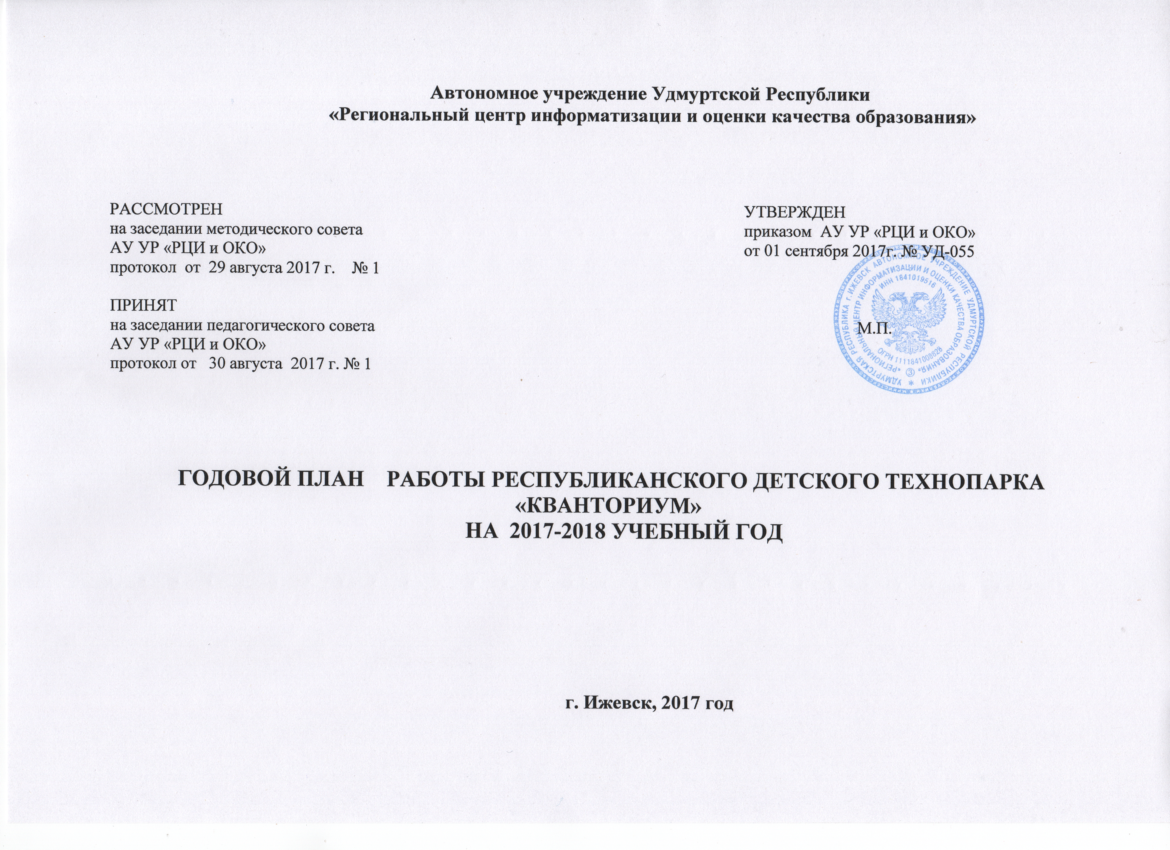 Ведение, цели,  задачи работы …………………………….….……………………….……………………………………………………3I. Нормативно-правовое  пространство……………………………………………………………………………………………………4-81.1. Нормативно-правовая деятельность …………………………………………………………………………………………………..41.2. Охрана труда …………………………………………………………………………………………………………………………….7II.  Управленческое пространство…………………………………………………………………………………………………………9-182.1. Деятельность коллегиальных органов управления…………………………………………………………………………………..92.2. Внутренний контроль. …………………………………………………………………………………………………………………15 III. Методическое пространство………………………………………………………………………………………………………….18-22 3.1.План работы методистов……………………………………….............................................................................................................19IV.  Воспитательное пространство………………………………………………………………………………………………………..22-254.1. Реализация приоритетных  направлений воспитательной работы через программы и проекты……………….………………...22V. Образовательное пространство…………………………………………………………………………………………………..…….26-535.1. Организация учебной деятельности……………………………………………………………………………………………………265.2. План  Региональных, всероссийских, международных, инженерных и научно-технических соревнований …………………….285.3. План мероприятий по улучшению качества работы Учреждения………………………………………...........................................315.4. Медиаплан………………………………………………………………………………………………………………………………..35Введение, цели, задачи работы Создание Детских технопарков «Кванториум» — это масштабный федеральный проект, который работает на возрождение престижа инженерных профессий и подготовку кадрового резерва для глобального технологического лидерства России. Качество инженерных кадров - один из ключевых факторов конкурентоспособности государства.Создаваемый в республике детский технопарк «Кванториум» — это часть новой модели дополнительного образования детей и новый российский образовательный формат для детей в области инженерных наук. Детский технопарк будет решать задачи, направленные на опережающую подготовку инженерных кадров для экономики Удмуртской Республики.Цель работы на 2017-2018 учебный год: создание условий  для обеспечения права  учащихся на качественное, общедоступное дополнительное образование технической направленности.Задачи: 1. Разработать и апробировать структуру  и содержание учебно-воспитательного процесса в  соответствие  с требованиями ФЗ-273 от 29.12.2012 г. «Об образовании в Российской Федерации» и требованиями  Концепции создания и развития детского технопарка «Кванториум» на 2017-2019 годы.2. Определить подходы  и создать модель оценки эффективности реализации  основной образовательной программы Кванториума (дополнительные общеобразовательные общеразвивающие программы квантумов, рабочие программы педагогов).3. Начать разработку модели  партнерского сетевого  взаимодействия ( школы, СПО, вузы, промышленные предприятия, IT-компании и бизнес-структуры ) в рамках реализации проектов «Кванториум» и «ИТ-вектор» образования.Нормативно-правовое пространство Нормативно-правовая деятельностьДополнительное образование детей является актуальным и необходимым звеном системы непрерывного образования, направленным на формирование и развитие творческих способностей детей, удовлетворение их индивидуальных потребностей в интеллектуальном, нравственном, физическом совершенствовании и организацию их свободного времени. Активизации этого процесса в настоящее время способствует происходящая в российском образовании модернизация. Деятельность Учреждения строится на   нормативно-правовой базе международного,  федерального и регионального уровня:1. Декларация прав ребенка;2. Конвенция о правах ребенка;3. Конституция Российской Федерации;4. Федеральный закон Российской Федерации от 29 декабря 2012 г. N 273-ФЗ «Об образовании в Российской Федерации»;5. Федеральный Закон Российской Федерации «Об основных гарантиях прав ребенка в Российской Федерации» от 24 июля 1998 г.  N 124-ФЗ;6. Санитарно-эпидемиологические требования к учреждениям дополнительного образования детей устанавливают Санитарно-эпидемиологические правила и нормативы СанПиН 2.4.4.1251–03; 7. Национальная доктрина образования в Российской Федерации;8. Федеральная  целевая программа развития образования «Доступное дополнительное образование для детей».1.2.Охрана трудаОхрана труда является составной частью социальной политики государства. Обеспечение права работников на труд в условиях, отвечающих требованиям безопасности и гигиены, в соответствии с Конституцией Российской Федерации является приоритетным направлением государственной политики в области охраны труда. Главной целью управления охраной труда и в целом обеспечением безопасности жизнедеятельности в Учреждении является сохранение жизни и здоровья работающих и  обучающихся.Деятельность по управлению охраной труда в Учреждении направлена на: 1. Обеспечение выполнения требований законодательных, нормативных правовых актов по созданию здоровых и безопасных условий труда и образовательного процесса; 2. Организацию и проведение профилактической работы по предупреждению травматизма, профессиональной и производственно-обусловленной заболеваемости среди работающих, обеспечение их средствами индивидуальной защиты;3.   Предотвращение несчастных случаев с обучающимися  во время проведения образовательного процесса; 4. Соблюдение требований нормативных документов по пожарной безопасности, защите окружающей среды и действиям в чрезвычайных ситуациях;5. Обеспечение безопасности эксплуатации учебных и бытовых зданий и сооружений, используемых в образовательном процессе, оборудования, приборов и технических средств обучения;6.  Охрану и укрепление здоровья работающих, обучающихся;7. Создание и совершенствование непрерывной системы образования в области обеспечения безопасности жизнедеятельности. II. Управленческое пространство. 2.1. Деятельность коллегиальных органов управленияВ соответствии с Уставом Автономного учреждения Удмуртской Республики «Региональный центр информатизации и оценки качества образования» органами управления Учреждения являются Наблюдательный совет и иные органы управления, создаваемые в соответствии сзаконодательством Российской Федерации.В Учреждении функционируют: Наблюдательный совет, который  является выборным представительным и коллегиальным органом государственно-общественного управления Учреждением, осуществляющим в соответствии с Уставом решение отдельных вопросов.Педагогический совет -  высший орган самоуправления педагогического  коллектива Учреждения. Играет ведущую роль в коллегиальном управлении образовательным процессом на уровне Учреждения. Совет Учреждения создан в целях содействия осуществлению самоуправленческих начал, развитию инициативы коллектива, реализации прав автономии образовательного учреждения в решении вопросов, способствующих организации образовательного процесса и финансово-хозяйственной деятельности, расширению коллегиальных, демократических форм управления и воплощению в жизнь государственно-общественных принципов управления.Для решения оперативных вопросов осуществляются совещания при руководителе Кванториума.2 .2. Внутренний  контроль                  Внутренний контроль проводится с целях исполнения нормативны правовых актов, регламентирующих деятельность АУ УР РЦИ и ОКО»; защиты прав и свобод участников образовательного процесса; совершенствования механизма управления качеством образования; повышения эффективности образовательного процесса и мастерства педагогов. Основанием  для  разработки  плана-графика  проведения  внутреннего    контроля     в  2017-2018  учебном  году  послужили:результаты мониторинга Автономного учреждения  Удмуртской Республики «Региональный центр информатизации и оценки качества образования», проведенного в соответствии с Приказом Министерства образования и науки Удмуртской Республики  от 24.03.2017 года № 334 «О проведении мониторинга предоставления образовательных услуг в организациях, реализующих программы дополнительного образования детей, подведомственных Министерству образования и науки Удмуртской Республики»;результаты проведения независимой оценки качества образовательной деятельности структурного подразделения Республиканский центр детского и молодежного инновационного творчества;результаты,  полученные   в  ходе   анализа  выполнения плана внутреннего контроля Учреждения   за  2016 – 2017  учебный  год.В  ходе  проведения  мониторинга предоставления образовательных услуг в организациях, реализующих программы дополнительного образования детей были  выявлены   недостатки в тематическом оформлении  общеобразвоательных общеразвивающих программ педагогов дополнительного образования.   2.  По результатам  проведения независимой оценки качества образовательной деятельности,  были    выявлены   проблемные   области, требующие  внимания  со  стороны  администрации  учреждения   в  следующем  году:Недостаточно качественно построена индивидуальная работа педагогов с обучающимися.Родители (законные представители) не владеют   в полном объеме информацией о возможности участия обучающихся в мероприятиях разного уровня.	В то же время, остаются актуальными задачи внутреннего контроля по наполняемости групп и сохранности контингента, личностно-профессионального контроля педагогов.  III. Методическое пространство.Методическая работа – составная часть единой системы непрерывного образования педагогических кадров, системы повышения их профессиональной квалификации. Основная её цель- система информационной и методической поддержки педагогов Кванториума.Задачи методической работы:1. Формирование инновационной направленности в деятельности педагогического коллектива.2. Повышение уровня теоретической и психолого-педагогической подготовки педагогов Кванториума.3. Организация работы по изучению новых образовательных программ, нормативных документов.4. Изучение и внедрение   педагогических технологий, деятельностных форм и методов обучения и воспитания.5. Оказание научно-методической поддержки педагогов на диагностической индивидуализированной и дифференцированной основе.6. Оказание консультативной помощи в организации педагогического самообразования.7. Повышение общего уровня профессионально-педагогической культуры.8. Организация работы по формированию и диагностике Soft и Hard-компетенций учащихся Кванториума.3.1. План работы методической службыIV. Воспитательное пространство.Воспитательное пространство - это динамическая сеть взаимосвязанных педагогических событий, создаваемых в Учреждении усилиями социальных субъектов (индивидуальных и коллективных) и выступающих интегрированным условием личностного развития подрастающего человека на основе  логической последовательности подходов к развивающей деятельности детей разных возрастных и социальных групп.Суть воспитательной работы в Учреждении основывается на гуманистических позициях -  отношение к ребенку как главной ценности в педагогическим процессе дополнительного образования. Данная работа признает не только способности ребенка, но и его права на саморазвитие. В 2017-2018 учебном году приоритетность в работе осуществляется по следующим направлениям:гражданско-патриотическое воспитаниездоровьесберегающее воспитаниеВ основе системы мероприятий по данным направлениям  лежит Концепция патриотического воспитания граждан Российской Федерации, целью которой является  развитие в российском обществе высокой социальной активности, гражданской ответственности, духовности, становление граждан, обладающих позитивными ценностями и качествами, способных проявить их в созидательном процессе в интересах Отечества, укрепления государства, обеспечения его жизненно важных интересов и устойчивого развития. Так как Учреждение оснащено высокотехнологичным оборудованием, нацеленным на подготовку новых высококвалифицированных инженерных кадров, разработку, тестирование и внедрение инновационных технологий и идей особая роль уделяется профориентационной работе. Удмуртская Республика  является крупным индустриальным центром в России. Для успешного развития высокотехнологичного производства требуются инженеры, способные разрабатывать новейшее автоматическое оборудование, роботов, мехатронные станочные системы и эффективно их эксплуатировать. Основной целью  профориентационной работы является  подготовка национально-ориентированного кадрового резерва для наукоемких и высокотехнологичных отраслей экономики не только Удмуртской Республики, но и  Российской Федерации.4.1. Работа с родителямиВзаимодействие семьи и Учреждения имеет свою специфику. Отношения между обучающимися, их родителями и педагогами  построены на основе свободы выбора. Как правило, большинство родителей не чувствуют необходимости и не обременены обязанностью систематически общаться с педагогами, вследствие чего обнаруживается проблема неэффективного взаимодействия с семьей ребенка. В тоже время успешное решение задач воспитания возможно только при объединении усилий семьи и других социальных институтов.Педагогов дополнительного образования и родителей объединяет забота о здоровье, развитии ребенка, создание атмосферы доверия и личностного успеха в совместной деятельности.Задачи сотрудничества с родителями:Установить партнерские отношения с семьей каждого обучающегося.Объединить усилия для полноценного развития и воспитания.Создать атмосферу общности интересов, эмоциональной поддержки.Активизировать и обогащать воспитательные умения родителей.4.2. Работа  с волонтерамиВ соответствии с Концепцией  модернизации Российского образования, развивающемуся обществу необходимы инициативные люди, которые могут самостоятельно принимать решения в ситуации выбора, способны к сотрудничеству, отличаются мобильностью, динамизмом, конструктивностью, обладают чувством ответственности за судьбу страны, за ее социально-экономическое процветание. В связи с этим особую актуальность приобретает вопрос  развития социальной активности молодежи, а именно выстраивание системы работы с волонтёрами. V. Образовательное пространство.5.1. Организация учебной деятельностиОбразовательный процесс в Учреждении  – специально организованная деятельность педагогов и учащихся, направленная на решение задач образования, воспитания и развития личности.Цель образовательного процесса – создание условий для самовыражения, саморазвития и самоопределения учащихся.Исходная позиция такого подхода  – видение ребенка не объектом, а субъектом обучения, что возможно при развитии таких личностных качеств, как активного, самостоятельность, общение.5.2. План  Региональных, всероссийских, международных, инженерных и научно-технических соревнований План составлен в соответствии с Целевыми индикаторами и ожидаемыми результатами утвержденными Распоряжением Правительства Удмуртской Республики от 12 декабря 2016 года №16-12 – р, а также с учетом показателей  рейтинга Кванториумов.5.3. План мероприятий по  улучшению качества работы Учреждения 	В соответствии с графиком проведения независимой оценки качества образования в Удмуртской Республике в 2016 году и на основании приказа Министерства образования и науки Удмуртской Республики от 30 апреля 2015 года №496 «О проведении независимой оценки качества работы образовательных организаций в Удмуртской Республике» с 20 сентября по 14 ноября 2016 года состоялось анкетирование родителей (законных представителей). НОК ОД  осуществлялось по 4 группам показателей, определенных приказом Минобрнауки  России от 5 декабря 2014 года №1547 «Об утверждении показателей, характеризующих общие критерии оценки качества образовательной деятельности организаций, осуществляющих образовательную деятельность»:- открытость и доступность информации об организациях, осуществляющих образовательную деятельность;- комфортность условий, в которых осуществляется образовательная деятельность;- доброжелательность, вежливость, компетентность работников;- удовлетворенность качеством образовательной деятельности организаций.В анкетировании приняло участие 611 человек, что составляет 54,4% от общего количества респондентов (1123 человека). Анализ результатов НОК ОД показывает, общий балл по итогам НОК ОД составил 109 (максимальное значение -160). По каждой группе значения показателей в баллах распределились следующим образом: № 1 - 35 (максимальное значение – 40), № 2 - 33 (максимальное значение  - 70), № 3  - 17 (максимальное значение – 20), № 4 – 25 (максимальное значение – 30).По результатам анкетирования 73,65% родителей (законных представителей)  обучающихся, ответивших на анкету, удовлетворены качеством предоставления образовательной услуги.Тем не менее, выявлены следующие недостатки: респонденты отмечают  сложности в доступности получения информации на официальном сайте организации; недостаточно качественно  построена индивидуальная работа педагогов с обучающимися; родители (законные представители) не владеют в полном объеме информацией о  возможности участия обучающихся в мероприятиях разного уровня; созданные в образовательной организации материально-технические условия и условия для оказания психолого-педагогической, медицинской и социальной помощи обучающимися   не совсем соответствуют пожеланиям анкетируемых.  С целью совершенствования образовательной деятельности, повышения качества работы учреждения, сформирован план мероприятий на 2016-2018 годы.5.4. Медиаплан ЗадачаТема педсоветаСрокОтветственныйРазработать и апробировать структуру  и содержание учебно-воспитательного процесса в  соответствие  с требованиями ФЗ-273 от 29.12.2012 г. «Об образовании в Российской Федерации» и требованиями  Концепции создания и развития детского технопарка «Кванториум» на 2017-2019 годы.Инновационное   развитие Учреждения в новых социально – экономических условиях: проблемы и перспективы.сентябрьЗам. руководителяОпределить подходы  и создать модель оценки эффективности реализации  основной образовательной программы Кванториума (дополнительные общеобразовательные общеразвивающие программы квантумов, рабочие программы педагогов).Концептуальные  основы   разработки  комплексной  оценки  (метапредметных и личностных) достижений  учащихся в условиях дополнительного образования: разработка,  реализация и риски.декабрьЗам.руководителяНачать разработку модели  партнерского сетевого  взаимодействия (школы, СПО, вузы, промышленные предприятия, IT-компании и бизнес-структуры ) в рамках реализации проектов «Кванториум» и «ИТ-вектор» образования.«Сетевое партнерское взаимодействие общего, дополнительного и специального  образования при реализации  Национальной технологической инициативы».апрельЗам.  руководителя Итоговый«Итоги 2017-2018 учебного года»июньЗам. руководителяАвгустАвгустСентябрьСентябрьОктябрьОктябрьНоябрьНоябрьДекабрьДекабрь   Исполнение        государственных    нормативно-   правовых актов   Исполнение        государственных    нормативно-   правовых актовПересмотр должностных инструкций на соответствие с профессиональным стандартам «Педагог дополнительного образования детей и взрослых»Пересмотр должностных инструкций на соответствие с профессиональным стандартам «Педагог дополнительного образования детей и взрослых»Подготовка отчета по исполнению  Государственного задания за 9 месяцев 2017 года Подготовка отчета по исполнению  Государственного задания за 9 месяцев 2017 года Отчет по исполнению Государственного задания за 9 месяцев 2017 года Отчет по исполнению Государственного задания за 9 месяцев 2017 года Подготовка отчета по исполнению Государственного задания за 2017 годПодготовка отчета по исполнению Государственного задания за 2017 годОтчет по исполнению Государственного задания за 2017 год.Отчет по исполнению Государственного задания за 2017 год.Основные нормативно-правовые акты УчрежденияОсновные нормативно-правовые акты УчрежденияПодготовка  актов  по   приемке   Учреждения.Издание  приказов  о зачислении обучающихся в Учреждение Заключение Договора о сетевом взаимодействии с образовательными организациями Удмуртской Республики Подготовка  актов  по   приемке   Учреждения.Издание  приказов  о зачислении обучающихся в Учреждение Заключение Договора о сетевом взаимодействии с образовательными организациями Удмуртской Республики Издание приказов  об утверждении плана работы Учреждения на 2017-2018 учебный годИздание приказов об утверждении перечня и реестра общеобразовательных общеразвивающих и рабочих программ.Издание приказов об утверждении локальных актов, регламентирующих введение ФЗ-273, об утверждении учебного плана, годового календарного учебного графика, об аттестации руководящих и педагогических работников.Издание  приказа  на   тарификацию сотрудников Учреждения.Издание приказа о проведении внутреннего контроляИздание приказов  об утверждении плана работы Учреждения на 2017-2018 учебный годИздание приказов об утверждении перечня и реестра общеобразовательных общеразвивающих и рабочих программ.Издание приказов об утверждении локальных актов, регламентирующих введение ФЗ-273, об утверждении учебного плана, годового календарного учебного графика, об аттестации руководящих и педагогических работников.Издание  приказа  на   тарификацию сотрудников Учреждения.Издание приказа о проведении внутреннего контроляИздание приказа о проведении внутреннего контроляИздание приказа о проведении внутреннего контроляИздание приказа о проведении внутреннего контроляИздание приказа о проведении внутреннего контроляИздание приказа о проведении внутреннего контроляИздание приказа о проведении внутреннего контроляДелопроизводство и документооборот в Учреждении Делопроизводство и документооборот в Учреждении Первичный мониторинг наличия документации согласно действующей номенклатуре дел: код  07.Первичный мониторинг наличия документации согласно действующей номенклатуре дел: код  07.Повторный мониторинг наличия документации согласно действующей номенклатуре дел: код  07.Повторный мониторинг наличия документации согласно действующей номенклатуре дел: код  07.Первичный мониторинг наличия документации согласно действующей номенклатуре дел: код  07.1-1 - 07.1 -11Первичный мониторинг наличия документации согласно действующей номенклатуре дел: код  07.1-1 - 07.1 -11Повторный мониторинг наличия документации согласно действующей номенклатуре дел: код  07.1-1-07.1-11Повторный мониторинг наличия документации согласно действующей номенклатуре дел: код  07.1-1-07.1-11Повторный мониторинг наличия документации согласно действующей номенклатуре дел: код  07-3Повторный мониторинг наличия документации согласно действующей номенклатуре дел: код  07-3ЯнварьЯнварьФевральФевральМартМартАпрельАпрельМайМайИюньИсполнение государственных нормативно-правовых актовИсполнение государственных нормативно-правовых актовПодготовка статистического отчета 1-ДОППодготовка статистического отчета 1-ДОПодготовка статистического отчета 1-ДОППодготовка статистического отчета 1-ДОСдача статистического отчета 1-ДОПСдача статистического отчета 1-ДОСдача статистического отчета 1-ДОПСдача статистического отчета 1-ДОПодготовка отчета по исполнению Государственного задания за 1 полугодие 2018 годаПодготовка отчета по исполнению Государственного задания за 1 полугодие 2018 годаОтчет по выполнению Государственного задания за 1 полугодие  2018 годаОсновные нормативно-правовые акты  УчрежденииОсновные нормативно-правовые акты  УчрежденииИздание приказа о проведении внутреннего контроляИздание приказа о проведении внутреннего контроляИздание приказа о проведении внутреннего контроляИздание приказа о проведении внутреннего контроляИздание   приказа  об  организации  промежуточной и итоговой аттестации обучающихся.Издание приказа о проведении внутреннего контроляИздание   приказа  об  организации  промежуточной и итоговой аттестации обучающихся.Издание приказа о проведении внутреннего контроляИздание приказа о проведении внутреннего контроляИздание приказа о проведении внутреннего контроля Издание приказов  выпуске,  о переводе обучающихся. Издание приказов  выпуске,  о переводе обучающихся.Издание приказов  выпуске,  о переводе обучающихся.Делопроизводство и  документооборот в Учреждении Делопроизводство и  документооборот в Учреждении Повторный мониторинг наличия документации согласно действующей номенклатуре дел: код  07.1-12 - 07.1-21Повторный мониторинг наличия документации согласно действующей номенклатуре дел: код  07.1-12 - 07.1-21Первичный мониторинг наличия документации согласно действующей номенклатуре дел: код  07.2-1 – 07.2-5Первичный мониторинг наличия документации согласно действующей номенклатуре дел: код  07.2-1 – 07.2-5Повторный мониторинг наличия документации согласно действующей номенклатуре дел: код  07.2-1 – 07.2-5Повторный мониторинг наличия документации согласно действующей номенклатуре дел: код  07.2-1 – 07.2-5Первичный мониторинг наличия документации согласно действующей номенклатуре дел: код  07.2-6 – 07.2-10Первичный мониторинг наличия документации согласно действующей номенклатуре дел: код  07.2-6 – 07.2-10Повторный мониторинг наличия документации согласно действующей номенклатуре дел: код  07.2-6 – 07.2-10Первичный мониторинг наличия документации согласно действующей номенклатуре дел: код  07-3Повторный мониторинг наличия документации согласно действующей номенклатуре дел: код  07.2-6 – 07.2-10Первичный мониторинг наличия документации согласно действующей номенклатуре дел: код  07-3АвгустАвгустСентябрьСентябрьОктябрьОктябрьНоябрьНоябрьДекабрьДекабрьЯнварь1.Приказы  по созданию  комиссии   по  ОТ  на  новый  учебный  год и  о   соблюдении правил   ОТ.2.Приказ о  назначении   ответственного  лица   и  об обеспечении пожарной безопасности. 3.Ревизия  состояния инструкций по ОТ  в  Кванториуме.4.Внутренний  аудит состояния  личных медицинских книжек сотрудников.   Организация    медицинского  осмотра.5.Первая ступень контроля за состоянием охраны труда1.Приказы  по созданию  комиссии   по  ОТ  на  новый  учебный  год и  о   соблюдении правил   ОТ.2.Приказ о  назначении   ответственного  лица   и  об обеспечении пожарной безопасности. 3.Ревизия  состояния инструкций по ОТ  в  Кванториуме.4.Внутренний  аудит состояния  личных медицинских книжек сотрудников.   Организация    медицинского  осмотра.5.Первая ступень контроля за состоянием охраны труда1..Проведение инструктажей по ОТ: вводного, первичного и на рабочем месте.2.Проведение  инструктажей  по противопожарной и электробезопасности.3. Первичная ступень контроля4.Первая ступень контроля за состоянием охраны труда1..Проведение инструктажей по ОТ: вводного, первичного и на рабочем месте.2.Проведение  инструктажей  по противопожарной и электробезопасности.3. Первичная ступень контроля4.Первая ступень контроля за состоянием охраны труда1. Проверка наличия и сроков испытания средств инд.защиты (СИЗ).2. Проверка наличия  и  состояния  журналов инструкций для обучающихся по ОТ.3.Проведение   учебной   тренировочной  эвакуации.4.Первая ступень контроля за состоянием охраны труда1. Проверка наличия и сроков испытания средств инд.защиты (СИЗ).2. Проверка наличия  и  состояния  журналов инструкций для обучающихся по ОТ.3.Проведение   учебной   тренировочной  эвакуации.4.Первая ступень контроля за состоянием охраны труда1.Первая ступень контроля за состоянием охраны труда1.Первая ступень контроля за состоянием охраны труда1.Первая ступень контроля за состоянием охраны труда1.Первая ступень контроля за состоянием охраны труда1. Проведение  повторных инструктажей по ОТ  для  сотрудников Кванториума.2.Первая ступень контроля за состоянием охраны трудаФевральМартМартАпрельАпрельМайМайИюньИюньИюльИюль1.Первая ступень контроля за состоянием охраны труда1.Первая ступень контроля за состоянием охраны труда1.Первая ступень контроля за состоянием охраны труда1. Анализ травматизма сотрудников и обучающихся.2. Первая ступень контроля за состоянием охраны.1. Анализ травматизма сотрудников и обучающихся.2. Первая ступень контроля за состоянием охраны.1.Проведение   учебной   тренировочной  эвакуации.2.Первая ступень контроля за состоянием охраны труда1.Проведение   учебной   тренировочной  эвакуации.2.Первая ступень контроля за состоянием охраны труда1. Проверка  состояния  первичных  средств  пожаротушения2.Первая ступень контроля за состоянием охраны труда1. Проверка  состояния  первичных  средств  пожаротушения2.Первая ступень контроля за состоянием охраны труда1.Первая ступень контроля за состоянием охраны труда1.Первая ступень контроля за состоянием охраны трудаАвгустСентябрьОктябрьОктябрьОктябрьНоябрьНоябрьДекабрьПедагогические СоветыТема «Инновационное развитие Кванториума в новых социально-экономических условиях: проблемы и перспективы»Тема «Концептуальные основы разработки комплексной оценки (метапредметных и личностных) достижений учащихся в условиях дополнительного образования: разработка, реализация и риски» Совещания при руководителе Кванторума(1, 3 поне-дельник)1. Обсуждение плана работы Кванториума на 2017-2018 учебный год.2. Обсуждение плана работы на сентябрь.3. О подготовке к заседанию Педагогического Совета.4. О выполнении ранжируемых показателей рейтингов детских технопарков Кванториум и целевых показателей 1. О готовности Кванториума к новому учебному году. Организация деятельности. Ознакомление с актом приемки Кванториума. Ознакомление с приказами по организованному началу учебного года:- режим работы Кванториума в 2017-2018 году;- организация работы с обучающимися с ограниченными возможностями здоровья;- правила внутреннего трудового распорядка;-результаты комплектования объединений, тарификации и занятости кабинетов;- организация учебно-воспитательной работы.2.Об обеспечение  безопасных  условий  пребывания    в  Кванториуме:- расписание  занятий,  соблюдение  норм  Сан ПиН;- организация  ОТ  с  обучающимися  Кванториума.Инструктаж  по  ОТ  педагогических  работников  и  обслуживающего  персонала.   Инструктаж   по  ГО,  поведение  при  ЧС.  3. О  реализации плана внутреннего контроля:- ведение  документации  строгой  отчетности (журналы,  личные  дела);-вопросы  посещаемости. Ведение журналов учета посещаемости обучающихся;- о комплектовании  объединений. 4. Организация работы с  родителями (законными представителями).  5. План развития Кванториума в рамках Программы развития Учреждения6.Об особенностях организации аттестации педагогических и руководящих работников в 2017-2018 году: правила, требования, процедура. 7. Обсуждение плана работы Кванториума в октябре.8. О выполнении ранжируемых показателей рейтингов детских технопарков Кванториуми целевых показателей 6. Ознакомление с информационно- аналитической справкой  о внутреннем контроле по вопросу оценки планов самообразвоания педагогов Кванториума в рамках профессиональных стандартов пдо7. Ознакомление с приказом о внутреннем контроле по вопросам: уровня профессиональной подготовки и компететности педагогов робоквантума.; контроля комплектования групп. Определения степени наполняемости объединений.1. Обсуждение плана работы Кванториума на ноябрь, анализ работы  за сентябрь.2. О реализации плана работы над Методической темой Кванториума.3.Об инновационной деятельности Кванториума.4. Об организации и участии обучающихся Кванториума в мероприятиях, конкурсах, олимпиадах и соревнованиях разного уровня. 5. О выполнении ранжируемых показателей рейтингов детских технопарков Кванториум и целевых показателей 6. Ознакомление с приказом о внутреннем контроле по вопросам: уровня профессиональной подготовки и компететности педагогов робоквантума.; контроля комплектования групп. Определения степени наполняемости объединений.7. Ознакомление с информационно-аналитической справкой  о внутреннем контроле по вопросам: уровня профессиональной подготовки и компететности педагогов робоквантума.; контроля комплектования групп. Определения степени наполняемости объединений.1. Обсуждение плана работы Кванториума на ноябрь, анализ работы  за сентябрь.2. О реализации плана работы над Методической темой Кванториума.3.Об инновационной деятельности Кванториума.4. Об организации и участии обучающихся Кванториума в мероприятиях, конкурсах, олимпиадах и соревнованиях разного уровня. 5. О выполнении ранжируемых показателей рейтингов детских технопарков Кванториум и целевых показателей 6. Ознакомление с приказом о внутреннем контроле по вопросам: уровня профессиональной подготовки и компететности педагогов робоквантума.; контроля комплектования групп. Определения степени наполняемости объединений.7. Ознакомление с информационно-аналитической справкой  о внутреннем контроле по вопросам: уровня профессиональной подготовки и компететности педагогов робоквантума.; контроля комплектования групп. Определения степени наполняемости объединений.1. Обсуждение плана работы Кванториума на ноябрь, анализ работы  за сентябрь.2. О реализации плана работы над Методической темой Кванториума.3.Об инновационной деятельности Кванториума.4. Об организации и участии обучающихся Кванториума в мероприятиях, конкурсах, олимпиадах и соревнованиях разного уровня. 5. О выполнении ранжируемых показателей рейтингов детских технопарков Кванториум и целевых показателей 6. Ознакомление с приказом о внутреннем контроле по вопросам: уровня профессиональной подготовки и компететности педагогов робоквантума.; контроля комплектования групп. Определения степени наполняемости объединений.7. Ознакомление с информационно-аналитической справкой  о внутреннем контроле по вопросам: уровня профессиональной подготовки и компететности педагогов робоквантума.; контроля комплектования групп. Определения степени наполняемости объединений.1. Обсуждение плана работы Кванториума на декабрь, анализ работы  за  октябрь.2.Итоги реализации плана мероприятий по улучшению качества работы Кванториума3.Отчет по реализации плана внутреннего контроля. 4. О подготовке к заседанию Педагогического Совета 5. О выполнении ранжируемых показателей рейтингов детских технопарков Кванториум и целеыых показателей 6. Ознакомление с приказом  о внутреннем контроле по вопросам: системы оценивания деятельности обучающихся; уровня профессиональной подготовки и компететности педагогов аэроквантума.1. Обсуждение плана работы Кванториума на декабрь, анализ работы  за  октябрь.2.Итоги реализации плана мероприятий по улучшению качества работы Кванториума3.Отчет по реализации плана внутреннего контроля. 4. О подготовке к заседанию Педагогического Совета 5. О выполнении ранжируемых показателей рейтингов детских технопарков Кванториум и целеыых показателей 6. Ознакомление с приказом  о внутреннем контроле по вопросам: системы оценивания деятельности обучающихся; уровня профессиональной подготовки и компететности педагогов аэроквантума.1. Обсуждение плана работы Кванториума на январь, анализ работы  за ноябрь.2.Предварительные  итоги  первого  полугодия.  Выполнение  образовательной  программы.  3. Итоги выполнения государственного задания за 2017 год.4. О выполнении ранжируемых показателей рейтингов детских технопарков Кванториум5. Ознакомление с информационно-аналитической справкой  о внутреннем контроле по вопросам: системы оценивания деятельности обучающихся; уровня профессиональной подготовки и компетентности педагогов аэроквантума.Совет Учреждения1.Публичный доклад руководителя Кванториума.2. Утверждение плана работы Совета Учреждения на 2017-2018 учебный год.1.Итоги реализации Годового   Плана работы  Кванториума за первое полугодие 2017-2018 учебного года.1.Итоги реализации Годового   Плана работы  Кванториума за первое полугодие 2017-2018 учебного года.ЯнварьФевральМартАпрельМай/ИюньПедагогические СоветыТема «Сетевое партнёрское  взаимодействие общего, дополнительного и специального образования  при реализации Национальной технологической инициативы»Тема «Итоги 2017-2018 учебного года»Совещания при руководителе Кванториума(1,3 понедельник)1.Итоги  первого  полугодия. Анализ  успеваемости  и  посещаемости  учащихся.  2. О работе с родителями (законными представителями). 3.О  предоставлении   платных  образовательных  услуг.4.Воспитательное  пространство Кванториума.  5. Обсуждение плана работы Кванториума на февраль, анализ работы  за декабрь.6. О выполнении ранжируемых показателей рейтингов детских технопарков Кванториум7. Ознакомление с приказом о внутреннем контроле по вопросу уровня профессиональной подготовки и компетентности  педагогов: промышленный дизайн.1. Итоги работы за первое полугодие 2017-2018 учебного года  над Методической темой Кванториума.2. Итоги работы за первое полугодие 2017-2018 учебного года  по  инновационной деятельности Кванториума.3. Итоги работы за первое полугодие 2017-2018 учебного года  по организации и участии обучающихся Кванториума в мероприятиях, конкурсах, олимпиадах и соревнованиях разного уровня. 4.Обсуждение плана работы Кванториума на март, анализ работы  за январь.5. О выполнении ранжируемых показателей рейтингов детских технопарков Кванториум6. Ознакомление с информационно-аналитической справкой о внутреннем контроле по вопросу уровня профессиональной подготовки и компетентности  педагогов: промышленный дизайн7. Ознакомление с приказом о внутреннем контроле по вопросам:  уровня профессиональной подготовки и компетентности  педагогов: hi-tex; контроле комплектования групп. Определения степени наполняемости объединений.1.Отчет по  реализации плана мероприятий по улучшению качества работы Кванториума2.Отчет по реализации плана внутреннего контроля. 3. О подготовке к Педагогическому Совету.4. Обсуждение плана работы Кванториума на апрель, анализ работы  за февраль.5. О выполнении ранжируемых показателей рейтингов детских технопарков Кванториум6. Ознакомление с информационно-аналитической справкой  о внутреннем контроле по вопросам:  уровня профессиональной подготовки и компетентности  педагогов: hi-tex; колнтроле комплектования групп. Определения степени наполняемости объединений.7. Ознакомление с приказом о внутреннем контроле по вопросам:  уровня профессиональной подготовки и компетентности  педагогов, работающих в рамках; контроле за соблюдением единых требований к ведению электронного  журнала; личных сайтов педагогов.1.Предварительные  итоги  года.  Выполнение  образовательной  программы.  2. Предварительные итоги  выполнения государственного задания за 2018 год.3. О подготовке к Педагогическому Совету4. Предварительные итоги по проведению промежуточной и итоговой аттестации обучающихся.5. Обсуждение предварительных итогов по реализации плана работы Кванториума на 2017-2018 учебный год. 6. О выполнении ранжируемых показателей рейтингов детских технопарков Кванториум7. Ознакомление с информационно-аналитической справкой о внутреннем контроле по вопросам:  уровня профессиональной подготовки и компетентности  педагогов, работающих в рамках; контроле за соблюдением единых требований к ведению электронного  журнала; личных сайтов педагогов.8. Ознакомление с приказом о внутреннем контроле по вопросу выполнения дополнительных общеобразовательных общеразвивающих программ 1.Итоги 2017-2018 учебного  года.  Выполнение  образовательных общеразвивающих программ.  2. Итоги  промежуточной и итоговой аттестации обучающихся.3. Планирование образовательной деятельности Кванториума  в летний период.4. О выполнении ранжируемых показателей рейтингов детских технопарков КванториумСовет Учреждения1.Реализация современных подходов  к преподаванию в Кванториуме.2. Система воспитательной работы 1. Об итогах работы Кванториума за 2017-2018 учебный год. 2. О формировании учебного плана на 2018-2019 учебный год.3. О подготовке Кванториума к новому учебному году.Срок проведения/Форма  контроляАвгустСентябрьОктябрьНоябрьДекабрь1.Тематический контрольОценка планов самообразования педагогов Кванториума в рамках профессиональных стандартов педагогов дополнительного образования  Отв.: зам. руководителя.Рез-т:  информ. – аналитич.справка.Оценка планов самообразования педагогов Кванториума в рамках профессиональных стандартов педагогов дополнительного образования Отв.: зам. руководителя.Рез-т:  информ. – аналитич.справка.Система оценивания деятельности обучающихся педагогов КванториумаОтв.: зам. руководителя.Рез-т:  информ. – аналитич.справка.Система оценивания деятельности обучающихся педагогов КванториумаОтв.: зам. руководителя.Рез-т:  информ. – аналитич.справка.2. Личностно-профессиональный(персональный)контрольУровень профессиональной подготовки и компетентности   педагогов робоквантума.Отв.: зам. руководителя.Рез-т:  карта посещения занятия, информ. – аналитич.справка, индивид.  собеседование.Уровень профессиональной подготовки и компетентности   педагогов ITквантума.Отв.: зам. руководителя.Рез-т:  карта посещения занятия, информ. – аналитич.справка, индивид.  собеседование.Уровень профессиональной подготовки и компетентности   педагогов аэроквантума.Отв.: зам. руководителя.Рез-т:  карта посещения занятия, информ. – аналитич.справка, индивид.  собеседование.Уровень профессиональной подготовки и компетентности   педагогов дополненной и  виртуальная реальность.Отв.: зам. руководителя.Рез-т:  карта посещения занятия, информ. – аналитич.справка, индивид.  собеседование.3.Обзорный контрольКонтроль комплектования групп. Определение степени наполняемости объединений. Отв.: зам. руководителя.Рез-т:  информ. – аналитич.справка.Контроль за соблюдением единых требований к ведению электронного журналаОтв.: зам. руководителя.Рез-т:  информ. – аналитич.справка.Контроль за выполнением государственного задания.Контроль выполнения дополнительных общеобразовательных общеразвивающих  программ.Отв.: зам. руководителя.Рез-т:  информ. – аналитич .справка.Срок проведения/ Форма контроляЯнварьФевральМартАпрельМайТематический контрольРезультаты реализации общеобразовательных общеразвивающих программ в рамках сетевой формы.Отв.: зам. руководителя.Рез-т:информ. – аналитич.справка. Личностно – профессиональный(персональный)контрольУровень профессиональной подготовки и компетентности   педагогов промышленный дизайн.Отв.: зам. руководителя.Рез-т:  карта посещения занятия, информ. – аналитич.справка, индивид.  собеседование.Уровень профессиональной подготовки и компетентности   педагогов hi-tex.Отв.: зам. руководителя.Рез-т:  карта посещения занятия, информ. – аналитич.справка, индивид.  собеседование.Уровень профессиональной подготовки и компетентности   педагогов, работающих в рамках сетевого взаимодействия.Мониторинг личных сайтов педагогов.Отв.: зам. руководителя.Рез-т:  карта посещения занятия, информ. – аналитич.справка, индивид.  собеседование.Уровень профессиональной подготовки и компетентности   педагогов, реализующих общеобразовательные общеразвивающие программы дополнительного образвоания.Отв.: зам. руководителя.Рез-т:  карта посещения занятия, информ. – аналитич.справка, индивид.  собеседование.Обзорный контрольКонтроль комплектования групп. Определение степени наполняемости объединений. Отв.: зам. руководителя.Рез-т:  информ. – аналитич.справка.Контроль за соблюдением единых требований к ведению электронного журналаОтв.: зам. руководителя.Рез-т:  информ. – аналитич.справка.Контроль за выполнением государственного задания.Контроль выполнения дополнительных общеобразовательных общеразвивающих  программ.Отв.: зам. руководителя.Рез-т:  информ. – аналитич. справка.Направления работыЦель работыСентябрьОктябрьНоябрьДекабрьТеоретические семинарыПовышение профессиональной компетентностиКонцепция создания и развития детского технопарка Кванториум.«Инновационное развитие Учреждения в новых социально-экономических условиях: проблемы и перспективы»Подходы к оценке эффективности реализации основной образовательной программы Кванториума.Модель оценки эффективности реализации основной образовательной программы Кванториума.«Концептуальные основы разработки комплексной оценки достижений учащихся в условиях дополнительного образования: разработка, реализация, риски».Школа педагогического мастерстваОбобщение и распространение передового педагогического опытаДень открытых дверей для учителей ОО, преподавателей города и республикиПодготовка и участие в конкурсах профмастерства разных уровней.Дни педагогического мастерства педагогов КванториумаПрезентация личного педагогического опыта через публикации в СМИ, на заседаниях педагогических советов.Школа педагогического мастерстваОбобщение и распространение передового педагогического опытаПроведение семинаров и мастер-классов для учителей, преподавателей города и республики.Участие педагогов в еженедельных вебинарах.Работа с личным сайтом педагога.Участие в функционировании раздела «Дополнительное образование» на сайте «Сетевое сообщество педагогов УР»Проведение семинаров и мастер-классов для учителей, преподавателей города и республики.Участие педагогов в еженедельных вебинарах.Работа с личным сайтом педагога.Участие в функционировании раздела «Дополнительное образование» на сайте «Сетевое сообщество педагогов УР»Проведение семинаров и мастер-классов для учителей, преподавателей города и республики.Участие педагогов в еженедельных вебинарах.Работа с личным сайтом педагога.Участие в функционировании раздела «Дополнительное образование» на сайте «Сетевое сообщество педагогов УР»Проведение семинаров и мастер-классов для учителей, преподавателей города и республики.Участие педагогов в еженедельных вебинарах.Работа с личным сайтом педагога.Участие в функционировании раздела «Дополнительное образование» на сайте «Сетевое сообщество педагогов УР»Индивидуальные консультации.Самообразование на основании анализа затруднений пед. деятельности. Формирование индивидуального стиля творческой деятельности педагоговКонсультации: «Дополнительная общеобразовательная общеразвивающая программа»Индивидуальное консультирование педагогов.Посещение и анализ занятий педагогов.Индивидуальное консультирование педагогов.Посещение и анализ занятий педагогов.Индивидуальное консультирование педагогов.Посещение и анализ занятий педагогов.ОрганизацияИнновационной деятельности Формирование инновационных направлений в работе КванториумаВ течение года:Создание и пополнение банка регионального банка дополнительных общеобразовательных общеразвивающих программ, направленных на решение технологических задач в процессе проектной деятельности учащихся.В течение года:Создание и пополнение банка регионального банка дополнительных общеобразовательных общеразвивающих программ, направленных на решение технологических задач в процессе проектной деятельности учащихся.В течение года:Создание и пополнение банка регионального банка дополнительных общеобразовательных общеразвивающих программ, направленных на решение технологических задач в процессе проектной деятельности учащихся.В течение года:Создание и пополнение банка регионального банка дополнительных общеобразовательных общеразвивающих программ, направленных на решение технологических задач в процессе проектной деятельности учащихся.Заседания методического совета Кванториума(1 раз в квартал)Координация и коррекция деятельности педколлектива по реализации Образовательной программы учреждения.1) Рассмотрение Образовательной программы учреждения на 2017-2018 год2) Рассмотрение дополнительных общеобразовательных общеразвивающих программ педагогов3) Рассмотрение годового плана, учебного плана, плана воспитательной работы учреждения на 21017-2018 учебный год4) Рассмотрение плана-графика внутреннего контроля на 2017-2018 учебный год.О подготовке к педсоветуО подготовке к педсоветуО подготовке к педсоветуАттестация педагоговПовышение квалификации педагоговУтверждение плана работы. Осуществление методической поддержки, контроля за процедурой аттестации.  Осуществление методической поддержки, контроля за процедурой аттестации.  Осуществление методической поддержки, контроля за процедурой аттестации. Работа с одаренными и мотивированными учащимисяРазвитие и поддержка одаренности учащихсяОрганизация конкурсов, олимпиад, фестивалей, соревнований, для выявления одаренных детей;Обеспечение участия кванторианцев в ведущих всероссийских и международных инженерных и научно-технических соревнованиях.Совместная проектная и научная деятельность учащихся и педагогов в рамках подготовки к олимпиадам и конкурсам;Размещение на сайте Кванториума информации о достижениях учащихся;Организация конкурсов, олимпиад, фестивалей, соревнований, для выявления одаренных детей;Обеспечение участия кванторианцев в ведущих всероссийских и международных инженерных и научно-технических соревнованиях.Совместная проектная и научная деятельность учащихся и педагогов в рамках подготовки к олимпиадам и конкурсам;Размещение на сайте Кванториума информации о достижениях учащихся;Организация конкурсов, олимпиад, фестивалей, соревнований, для выявления одаренных детей;Обеспечение участия кванторианцев в ведущих всероссийских и международных инженерных и научно-технических соревнованиях.Совместная проектная и научная деятельность учащихся и педагогов в рамках подготовки к олимпиадам и конкурсам;Размещение на сайте Кванториума информации о достижениях учащихся;Организация конкурсов, олимпиад, фестивалей, соревнований, для выявления одаренных детей;Обеспечение участия кванторианцев в ведущих всероссийских и международных инженерных и научно-технических соревнованиях.Совместная проектная и научная деятельность учащихся и педагогов в рамках подготовки к олимпиадам и конкурсам;Размещение на сайте Кванториума информации о достижениях учащихся;Направления работыЯнварьФевральМартАпрельМайТеоретические семинарыФормирование Soft и Hard компетенций посредством современных педагогических технологий.Современные модели партнерского взаимодействия.Сетевое взаимодействие: реалии и перспективы.«Сетевое партнерское взаимодействие общего, дополнительного и специального образования при реализации Национальной технологической инициативы»Анализ деятельности Кванториума. Участие в рейтинге Кванториумов.Школа педагогического мастерстваПодготовка и участие в конкурсах профмастерства разных уровней.Публикации педагогов в СМИ с целью распространения педагогического опыта.Дни педагогического мастерства.Проведение семинаров и мастер-классов для учителей ОО, преподавателей города и республики.Участие педагогов в еженедельных вебинарах.Работа с личным сайтом педагога.Участие в функционировании раздела «Дополнительное образование» на сайте «Сетевое сообщество педагогов УР»Участие педагогов в ежегодной конференции  «Инновации в сфере научно-технического творчества детей»Подготовка и участие в конкурсах профмастерства разных уровней.Публикации педагогов в СМИ с целью распространения педагогического опыта.Дни педагогического мастерства.Проведение семинаров и мастер-классов для учителей ОО, преподавателей города и республики.Участие педагогов в еженедельных вебинарах.Работа с личным сайтом педагога.Участие в функционировании раздела «Дополнительное образование» на сайте «Сетевое сообщество педагогов УР»Участие педагогов в ежегодной конференции  «Инновации в сфере научно-технического творчества детей»Подготовка и участие в конкурсах профмастерства разных уровней.Публикации педагогов в СМИ с целью распространения педагогического опыта.Дни педагогического мастерства.Проведение семинаров и мастер-классов для учителей ОО, преподавателей города и республики.Участие педагогов в еженедельных вебинарах.Работа с личным сайтом педагога.Участие в функционировании раздела «Дополнительное образование» на сайте «Сетевое сообщество педагогов УР»Участие педагогов в ежегодной конференции  «Инновации в сфере научно-технического творчества детей»Подготовка и участие в конкурсах профмастерства разных уровней.Публикации педагогов в СМИ с целью распространения педагогического опыта.Дни педагогического мастерства.Проведение семинаров и мастер-классов для учителей ОО, преподавателей города и республики.Участие педагогов в еженедельных вебинарах.Работа с личным сайтом педагога.Участие в функционировании раздела «Дополнительное образование» на сайте «Сетевое сообщество педагогов УР»Участие педагогов в ежегодной конференции  «Инновации в сфере научно-технического творчества детей»Подготовка и участие в конкурсах профмастерства разных уровней.Публикации педагогов в СМИ с целью распространения педагогического опыта.Дни педагогического мастерства.Проведение семинаров и мастер-классов для учителей ОО, преподавателей города и республики.Участие педагогов в еженедельных вебинарах.Работа с личным сайтом педагога.Участие в функционировании раздела «Дополнительное образование» на сайте «Сетевое сообщество педагогов УР»Участие педагогов в ежегодной конференции  «Инновации в сфере научно-технического творчества детей»Индивидуальные консультации.Выявление профессиональных затруднений. Индивидуальные консультации. Посещение занятий. Выявление профессиональных затруднений. Индивидуальные консультации. Посещение занятий. Выявление профессиональных затруднений. Индивидуальные консультации. Посещение занятий. Выявление профессиональных затруднений. Индивидуальные консультации. Посещение занятий. Выявление профессиональных затруднений. Индивидуальные консультации. Посещение занятий. Организацияинновационная деятельностьВ течение года:Создание и пополнение банка регионального банка дополнительных общеобразовательных общеразвивающих программ, направленных на решение технологических задач в процессе проектной деятельности учащихся.В течение года:Создание и пополнение банка регионального банка дополнительных общеобразовательных общеразвивающих программ, направленных на решение технологических задач в процессе проектной деятельности учащихся.В течение года:Создание и пополнение банка регионального банка дополнительных общеобразовательных общеразвивающих программ, направленных на решение технологических задач в процессе проектной деятельности учащихся.В течение года:Создание и пополнение банка регионального банка дополнительных общеобразовательных общеразвивающих программ, направленных на решение технологических задач в процессе проектной деятельности учащихся.Анализ результативности, мониторинг программ.Заседания методического совета КванториумаО подготовке к конкурсам профессионального мастерства.О подготовке к педсовету.Промежуточные итоги реализации единой методической темы Кванториума.О ходе реализации  программ и проектов.Итоги методической работы за год;Обсуждение плана методической работы на следующий год;Анализ выполнения дополнительных общеобразовательных общеразвивающих программ.Аттестация педагогов   Осуществление  методической поддержки и  контроль  за процедурой аттестации.   Осуществление  методической поддержки и  контроль  за процедурой аттестации.   Осуществление  методической поддержки и  контроль  за процедурой аттестации.   Осуществление  методической поддержки и  контроль  за процедурой аттестации. Итоги процедуры аттестации педагогических кадров. Работа с одаренными и мотивированными учащимисяОрганизация конкурсов, олимпиад, фестивалей, соревнований, для выявления одаренных детей;Обеспечение участия кванторианцев в ведущих всероссийских и международных инженерных и научно-технических соревнованиях.Совместная проектная и научная деятельность учащихся и педагогов в рамках подготовки к олимпиадам и конкурсам;Размещение на сайте Кванториума информации о достижениях учащихсяОрганизация конкурсов, олимпиад, фестивалей, соревнований, для выявления одаренных детей;Обеспечение участия кванторианцев в ведущих всероссийских и международных инженерных и научно-технических соревнованиях.Совместная проектная и научная деятельность учащихся и педагогов в рамках подготовки к олимпиадам и конкурсам;Размещение на сайте Кванториума информации о достижениях учащихсяОрганизация конкурсов, олимпиад, фестивалей, соревнований, для выявления одаренных детей;Обеспечение участия кванторианцев в ведущих всероссийских и международных инженерных и научно-технических соревнованиях.Совместная проектная и научная деятельность учащихся и педагогов в рамках подготовки к олимпиадам и конкурсам;Размещение на сайте Кванториума информации о достижениях учащихсяОрганизация конкурсов, олимпиад, фестивалей, соревнований, для выявления одаренных детей;Обеспечение участия кванторианцев в ведущих всероссийских и международных инженерных и научно-технических соревнованиях.Совместная проектная и научная деятельность учащихся и педагогов в рамках подготовки к олимпиадам и конкурсам;Размещение на сайте Кванториума информации о достижениях учащихсяОрганизация конкурсов, олимпиад, фестивалей, соревнований, для выявления одаренных детей;Обеспечение участия кванторианцев в ведущих всероссийских и международных инженерных и научно-технических соревнованиях.Совместная проектная и научная деятельность учащихся и педагогов в рамках подготовки к олимпиадам и конкурсам;Размещение на сайте Кванториума информации о достижениях учащихсяНаправлениесентябрьоктябрьноябрьдекабрьянварьГражданско-патриотическоеЭкскурсия по кванториуму «Открытый квант»Открытый час «Правила поведения учащихся в технопарке»Проведение праздника Открытие кванториумаОткрытый час «Финансовая грамотность»Подготовка к  мероприятиям Всероссийского конкурса Техноарт Чайковский Занятия, посвященные Международному Дню Пожилого человека (внутри квантумов)Участие в акции «Эстафета добрых дел»: «Тимуровские дни»Встреча со специалистами IТ компанийМоя ТехноУдмуртия (игра-квест)Участие в акции «Эстафета добрых дел»Подготовка к  мероприятиям Всероссийского конкурса Техноарт ЧайковскийЗанятия, посвященные Международному Дню Матери (внутри квантумов)Участие в акции «Эстафета добрых дел»Подготовка к  мероприятиям Всероссийского конкурса Техноарт ЧайковскийПроведение новогодних праздников «КвантоЁлка»Экскурсии на производство Участие в акции «Эстафета добрых дел»Подготовка к  мероприятиям Всероссийского конкурса Техноарт ЧайковскийПроведение новогодних праздников «КвантоЁлка»Здоровьесберегающее Беседы и консультации с учащимисяIT-безопасность (в рамках IT-недели) Беседы и консультации с учащимися     Беседы и консультации с учащимисяБеседы и консультации с учащимисяОткрытый час «IT-безопасность»Беседы и консультации с учащимисяКонкурс «Снежная феерия» НаправлениефевральмартапрельмайиюньиюньГражданско-патриотическое Участие в акции «Эстафета добрых дел»Занятия, посвященные Дню защитника ОтечестваВстреча со специалистами IТ компанийПодготовка к  мероприятиям Всероссийского конкурса Техноарт ЧайковскийУчастие в акции «Эстафета добрых дел»Открытый час «Финансовая грамотность»Занятия, посвященные международному Женскому днюКвест «Мой любимый город» Подготовка к  мероприятиям Всероссийского конкурса Техноарт ЧайковскийУчастие в акции «Эстафета добрых дел»Экскурсии на производствоУчастие в акции «Эстафета добрых дел» (открытые показы и обсуждения фильмов о войне посвященные великой Победе)«ТехноВыпускной»Мероприятие, посвященное Дню защиты детейЭкскурсии на производствоМероприятие, посвященное Дню защиты детейЭкскурсии на производствоЗдоровьесберегающееЗанятие «IT-безопасность»Беседы и консультации с учащимися Беседы и консультации с учащимися Открытый час «Безопасное лето»Беседы и консультации с учащимися сентябрьоктябрьноябрьдекабрьянварьПраздник «Открытие Кванториума».Индивидуальные беседы и консультации.День открытых дверей (Экскурсия по кванториуму «Открытый квант»)Участие в фестивале «Мир IT-профессий» в рамках IT-неделиИндивидуальные беседы и консультации.Заседание Совета Учреждения Индивидуальные беседы и консультации.Праздник в технопарке КвантоВолна (5 Хакатонов)Индивидуальные беседы и консультации.Фестиваль «Первый шаг в робототехнику»Индивидуальные беседы и консультации.февральмартапрельмайиюньУчастие пап и мальчиков в мероприятие РобоТрэк, посвящённое Дню защитников отечества Индивидуальные беседы и консультации.Заседание Совета Учреждения Участие в мероприятие ТехноDanse, посвященное международному женскому днюУчастие в Хакатоне (Фестиваль проектов)Индивидуальные беседы и консультации.Индивидуальные беседы и консультации.Родительское собраниеУчастие в мероприятие КвантоВолна (Хакатон - подведение итогов)Индивидуальные беседы и консультации.Заседание Совета УчрежденияИндивидуальные беседы и консультации.сентябрьоктябрьноябрьдекабрьянварьФормирование команды волонтеров. Определение мероприятий и  форм участия волонтеров  в мероприятиях.Участие волонтеров  в мероприятиях Участие волонтеров  в мероприятияхУчастие волонтеров  в мероприятиях.Анализ работы волонтёров за 1 полугодие учебного года.Участие волонтеров  в мероприятияхфевральмартапрельмайиюньУчастие волонтеров  в мероприятияхУчастие волонтеров  в мероприятияхУчастие волонтеров  в мероприятияхУчастие волонтеров  в мероприятияхУчастие волонтеров  в мероприятиях.Подведение итогов.АвгустСентябрьОктябрьОктябрьНоябрьДекабрьОрганизация приема и формирование объединенийПриказ о приеме обучающихся.Формирование объединений. Организация текущего режимаПриказ  об организованном начале учебного года.Педагогический совет на тему «Инновационное развитие Учреждения в новых социально-экономических условиях: проблемы и перспективы». Осуществление  контроля за сохранностью контингента.Составление расписания занятий.Осуществление контроля за сохранностью контингента.Осуществление контроля за сохранностью контингента.Осуществление  контроля за сохранностью контингента.Педагогический совет на тему «Концептуальные основы разработки комплексной оценки (метапредметных и личностных) достижений учащихся в условиях дополнительного образования: разработка, реализация и риски».Осуществление  контроля за сохранностью контингента.Промежуточная и итоговая аттестацияОрганизация сопровождения подготовки обучающихся к  промежуточной и итоговой аттестации.Организация сопровождения подготовки обучающихся к  промежуточной и итоговой аттестации.Организация сопровождения подготовки обучающихся к  промежуточной и итоговой аттестации.Организация сопровождения подготовки обучающихся к  промежуточной и итоговой аттестации.Организация сопровождения подготовки обучающихся к  промежуточной и итоговой аттестации.Организация сопровождения подготовки обучающихся к  промежуточной и итоговой аттестации.Промежуточная и итоговая аттестацияРазработка  локального акта Учреждения по аттестации обучающихся.Утверждение  локального акта Учреждения по аттестации обучающихся.Подготовка к промежуточной аттестации обучающихся Подготовка к промежуточной аттестации обучающихся Подготовка к промежуточной аттестации обучающихся Проведение и анализ результатов  промежуточной аттестации обучающихся Реализация дополнительных образовательных программРазработка и утверждение дополнительных общеобразовательных общеразвивающих  программ.Заключение договоров с образовательными организациями Удмуртской Республики, реализующих дополнительные общеобразовательные общеразвивающие  программы (сетевая форма)Проведение открытых занятий.Проведение открытых занятий.Проведение открытых занятий.Проведение открытых занятий.Промежуточная аттестация обучающихся.ЯнварьФевральМартАпрельМай/ИюньОрганизация приема и формирование объединенийПриказ о выпуске обучающихся. Организация текущего режимаОсуществление  контроля за сохранностью контингента.Осуществление  контроля за сохранностью контингента.Осуществление  контроля за сохранностью контингента.Педагогический совет на тему   «Сетевое партнёрское  взаимодействие общего, дополнительного и специального образования  при реализации Национальной технологической инициативы»Осуществление  контроля за сохранностью контингента.Педагогический совет на тему «Итоги 2017-2018 учебного года»Промежуточная и итоговая аттестацияОрганизация сопровождения подготовки обучающихся к   итоговой аттестации.Организация сопровождения подготовки обучающихся к   итоговой аттестации.Организация сопровождения подготовки обучающихся к   итоговой аттестации.Организация сопровождения подготовки обучающихся к   итоговой аттестации.Организация сопровождения подготовки обучающихся к   итоговой аттестации.Промежуточная и итоговая аттестацияПодготовка к итоговой аттестации обучающихсяПодготовка к итоговой аттестации обучающихсяПодготовка к итоговой аттестации обучающихся Проведение итоговой аттестации обучающихсяПроведение и анализ результатов итоговой аттестации обучающихсяРеализация дополнительных образовательных программАнализ итогов выполнения дополнительных общеобразовательных общеразвивающих программ за I полугодие.Проведение открытых занятий.Проведение открытых занятий.Проведение открытых занятий.Итоговая аттестация обучающихся.Анализ итогов выполнения дополнительных общеобразовательных общеразвивающих программ за 2017-2018 учебный год.\Наименование мероприятияРезультат/количество детей/проектовСрокРегиональные массовые мероприятияРегиональные массовые мероприятияРегиональные массовые мероприятияРегиональные массовые мероприятияЭкскурсия по кванториуму «Открытый квант»Робототехника: Участие в региональном этапе «РобоФест»Фестиваль «Первый шаг в робототехнику»Республиканская профильная смена «Инженерные каникулы»Промдизайн: Республиканская профильная смена «Инженерные каникулы»ИТ-квантум:Фестиваль «Мир IT-профессий» в рамках Республиканской IT-неделиРеспубликанская профильная смена «Инженерные каникулы» «IT-трамплин» VR-реальность: Республиканская выставка с участием партнеровАэроквантум: Этап Международного фестиваля «От винта!»Многопрофильная инженерная олимпиада «Звезда» (совместно с ИжГТУ) – из списка рекомендованных АСИ300055--5-854В течение 2017 г.Декабрь 2017г.Январь 2018г.Январь 2018г.Весна 2018г.Октябрь 2017г.Весна 2018г.Весна 2018г.Региональные отборочные конкурсы и соревнования на право участия в ведущих всероссийских и международных, инженерных и научно-технических соревнованияхРегиональные отборочные конкурсы и соревнования на право участия в ведущих всероссийских и международных, инженерных и научно-технических соревнованияхРегиональные отборочные конкурсы и соревнования на право участия в ведущих всероссийских и международных, инженерных и научно-технических соревнованияхРегиональные отборочные конкурсы и соревнования на право участия в ведущих всероссийских и международных, инженерных и научно-технических соревнованиях1.Республиканский этап «Юные техники и изобретатели»2.Этап Всероссийского конкурса «Инженеры будущего» 3. Республиканский Этап олимпиады НТИ4. Региональная робототехническая олимпиада5. Региональный этап Международного фестиваля «От винта!»6. Участие в региональном этапе «РобоФест»7. Чемпионат JuniorSkills в рамках Регионального чемпионата «Молодые профессионалы» (WorldSkillsRussia) Удмуртской Республики810-10Декабрь 2017г.Июнь 2018г.Осень 2017г.Май 2018г.Мероприятия по организации деятельности детского технопаркаМероприятия по организации деятельности детского технопаркаМероприятия по организации деятельности детского технопаркаМероприятия по организации деятельности детского технопаркаСтартовое мероприятие Фестиваль «Кванториум-Технотроника» Сентябрь 2017Мероприятие для демонстрации промежуточных итогов проектной деятельности: «КвантоВолна»Декабрь 2017Финальное отчетное региональное мероприятие «КвантоВолна» (из списка мероприятий, разработанных оператором РФ)В конце 2017-2018 уч. г.Чемпионат «JuniorSkills» по стандартам WorldSkillsЧемпионат «JuniorSkills» по стандартам WorldSkillsЧемпионат «JuniorSkills» по стандартам WorldSkillsЧемпионат «JuniorSkills» по стандартам WorldSkillsРеспубликанский семинар «Развитие движения JuniorSkills в Удмуртской Республике»Октябрь 2017 Координационные совещания по созданию центров компетенцийСентябрь-декабрь 2017Обучение наставников (педагогов) команд-участниц Регионального Чемпионата по стандартам JuniorSkills (по выбранным компетенциям)Сентябрь-январь 2017Проведение учебно-тренировочных сборов команд участниц Регионального Чемпионата JuniorSkills (по выбранным компетенциям)Осень Чемпионат JuniorSkills в рамках Регионального чемпионата «Молодые профессионалы» (WorldSkillsRussia) Удмуртской Республики15Февраль 2018Участие обучающихся кванториума в национальном Чемпионате по стандартам JuniorSkills (по выбранным компетенциям)Май 2018Всероссийское мероприятие Всероссийское мероприятие Всероссийское мероприятие Всероссийское мероприятие Всероссийский конкурс «Техноарт Чайковский»2017-2018 учебный год№ п/пМероприятияСроки исполненияОтветственные исполнителиОжидаемые результатыМероприятия, направленные на обеспечение открытости и доступности информации об образовательной организацииМероприятия, направленные на обеспечение открытости и доступности информации об образовательной организацииМероприятия, направленные на обеспечение открытости и доступности информации об образовательной организацииМероприятия, направленные на обеспечение открытости и доступности информации об образовательной организацииМероприятия, направленные на обеспечение открытости и доступности информации об образовательной организации1.Разместить информацию на сайте www.bus.gov.ruмарт 2017 г.Дектерев Д.С.Размещена информация на официальном сайте2.Включить в повестку родительских собраний вопрос о: - структуре и контенте официального сайта АУ «РЦИ и ОКО», - способах взаимодействия с администрацией и педагогами, -алгоритме подачи обращений администрациимай, сентябрь 2017 г.май, сентябрь 2018 г.май, сентябрь 2019 г.Зубкова И.Н.Галеева С.В.Ишметова Е.А.Педагоги дополнительного образования Родители (законные представители) ознакомлены с информацией3.Разработать и распространить  информационные листовки с  информацией: -адрес официального сайта АУ «РЦИ и ОКО», - способах взаимодействия с администрацией,- алгоритме подачи обращений администрации март 2017 г. август, октябрь, январь Галеева С.В.Зубкова И.Н.Родители (законные представители) ознакомлены с информацией4.Разработать баннер с информацией о способах взаимодействия с администрацией и разместить его на сайтах педагогов Центра до марта 2017 гИшметова Е.А.Зубкова И.НПедагоги дополнительного образованияРодители (законные представители) ознакомлены с информацией5.Разработать и транслировать в зоне кафе  презентацию, включающую следующую информацию: -структура и контент официального сайта АУ «РЦИ и ОКО», - способы взаимодействия с администрацией и педагогами, - алгоритм подачи обращений администрациифевраль 2017 г.Галеева С.В.Зубкова И.Н.Ишметова Е.А.Родители (законные представители) ознакомлены с информацией6.Модернизировать сайт Центрадо 1 августа 2017 г.Зубкова И.Н.Галеева С.В.Ишметова Е.А.Функционирование обновлённого сайта ЦентраМероприятия, направленные на повышение комфортности условий, в которых осуществляется образовательная деятельностьМероприятия, направленные на повышение комфортности условий, в которых осуществляется образовательная деятельностьМероприятия, направленные на повышение комфортности условий, в которых осуществляется образовательная деятельностьМероприятия, направленные на повышение комфортности условий, в которых осуществляется образовательная деятельностьМероприятия, направленные на повышение комфортности условий, в которых осуществляется образовательная деятельность1.Провести  строительные работы по ремонту основного здания и реконструкции дополнительных помещений Центрафевраль - август 2017 гНовиков С.В.Повышены условия комфортности в которых осуществляется образовательная деятельность 2.Закупить  оборудование безбарьерной среды для обучающихся с ограниченными возможностями здоровья и инвалидов февраль - август 2017 г.Новиков С.В.Установлены устройства для подъема и перемещения инвалидов3.Приобрести оборудование по направлениям:- «Промышленный дизайн»,- «Робоквантум»,- «IT – квантум»,- «Виртуальная и дополненная реальность»,- «Аэроквантум»апрель – август 2017 г.Новиков С.В.Обновлен парк оборудования 4.Разработать и внедрить дополнительные  общеразвивающие программы по направлениям:- «Промышленный дизайн»,- «Робоквантум»,- «IT – квантум»,- «Виртуальная и дополненная реальность»,- «Аэроквантум»февраль-май 2017 гИшметова Е.А.Зубкова И.Н.МетодистыПедагоги дополнительного образования Внедрены в образовательный процесс дополнительные общеобразовательные общеразвивающие программы5.Организовать индивидуальную работу с обучающимися через вовлечение  к олимпиадному, конкурсному и фестивальному движениюпостоянноЗубкова И.НГалеева С.В.Ишметова Е.А.Педагоги дополнительного образованияУвеличение количества участников – обучающихся Центра, участвующих в мероприятиях разного уровня6.Добавить раздел «Мероприятия»  на сайты педагогов Центра и разместить информацию о профильных конкурсах для обучающихся, о плане воспитательной работы Центра на учебный годфевраль, март 2017 г.Ишметова Е.А.Зубкова И.НПедагоги дополнительного образованияРодители (законные представители) ознакомлены с информациейУвеличение количества участников мероприятий разного уровня7.Добавить раздел «Достижения обучающихся»  на  сайты педагогов Центра и разместить  информацию о результатах и достижениях обучающихся Центра в мероприятиях  различного уровня февраль, март 2017 г.Ишметова Е.А.Зубкова И.НПедагоги дополнительного образования оРодители (законные представители) ознакомлены с информацией8.Разработать и внедрить дополнительные общеразвивающие программы для детей с ОВЗ, предусмотрев дистанционные формы обучениямай 2017 годаИшметова Е.А.Зубкова И.НГалеева С.В.Повышение вариативности программ дополнительного образования9.Разработать и внедрить программу психолого-педагогического  сопровождения обучающихсяфевраль 2017 г.Ишметова Е.А.Зубкова И.Н.Внедрение мероприятий в соответствии с программой социально-психологического сопровождения обучающихся  10.Провести для педагогов Центра обучающий семинар «Индивидуализация процесса обучения», включающий в себя вопросы:- сопровождение педагогом исследовательских проектов каждого ребенка-  использование квалимитрического подхода в оценивании ребенка- построение индивидуального образовательного маршрутамай 2017 г.Ишметова Е.А.Зубкова И.Н.Положительные результаты тестирования участников семинара11.Провести анализ дополнительных общеразвивающих программ на предмет использования индивидуального подхода к обучающимся, в том числе посещение занятий педагогов  июнь, сентябрь 2017 г.Ишметова Е.А.Зубкова И.Н.Изменен подход педагогов Центра к индивидуализации обучения12.Включить в повестку родительских собраний вопрос о: - задачах и результате обучения по   общеразвивающим программам по направлениям:- «Промышленный дизайн»,- «Робоквантум»,- «IT – квантум»,- «Виртуальная и дополненная реальность»,- «Аэроквантум»; - программе психолого-педагогического  сопровождения обучающихся; - о новых разделах («Достижение обучающихся», «Мероприятия») на сайтах педагогов Центра.май, сентябрь 2017 г.май, сентябрь 2018 г.май, сентябрь 2019 г.Зубкова И.Н.Галеева С.В.Ишметова Е.А.Педагоги дополнительного образованияРодители (законные представители) ознакомлены с информациейМероприятия направленные на формирование доброжелательности, вежливости и повышение компетентности работниковМероприятия направленные на формирование доброжелательности, вежливости и повышение компетентности работниковМероприятия направленные на формирование доброжелательности, вежливости и повышение компетентности работниковМероприятия направленные на формирование доброжелательности, вежливости и повышение компетентности работниковМероприятия направленные на формирование доброжелательности, вежливости и повышение компетентности работников1.Разработать и провести цикл семинаров для педагогов Центра «Современные педагогические технологии организации индивидуальной работы с обучающимися»март 2017г.(ежемесячно)Ишметова Е.А.Зубкова И.НГалеева С.В.Педагоги дополнительного образованияВнесены изменения в дополнительные общеразвивающие программы педагогов Центра. 2.Разработать и провести тренинг  с трудовым коллективом Центра по теме «Родитель. Педагог. Ребенок. Эффективное взаимодействие»февраль 2017г.	Ишметова Е.А.Зубкова И.Н.Галеева С.В.Положительные результаты анкетирования участников тренинга. Отсутствие жалоб от родителей (законных представителей) 4.Активизировать  участие педагогов в конкурсах профессионального мастерства 2017-2019 ггИшметова Е.А.Зубкова И.Н.Увеличение количества педагогов Центра - участников в конкурсах профессионального мастерства5.Добавить раздел «Мое портфолио» на сайты педагогов Центра и разместить информацию о профессиональных достижениях педагога.февраль, март 2017 г.Ишметова Е.А.Зубкова И.Н.Родители (законные представители) ознакомлены с информацией6.Подготовить презентацию раздела «Мое портфолио» и транслировать на родительских собранияхмай, сентябрь 2017 г.май, сентябрь 2018 г.май, сентябрь 2019 г.Зубкова И.Н.Галеева С.В.Ишметова Е.А.Педагоги дополнительного образованияРодители (законные представители) ознакомлены с информациейМероприятия, направленные на повышение удовлетворенности получателя образовательных услуг качеством образовательной деятельностиМероприятия, направленные на повышение удовлетворенности получателя образовательных услуг качеством образовательной деятельностиМероприятия, направленные на повышение удовлетворенности получателя образовательных услуг качеством образовательной деятельностиМероприятия, направленные на повышение удовлетворенности получателя образовательных услуг качеством образовательной деятельностиМероприятия, направленные на повышение удовлетворенности получателя образовательных услуг качеством образовательной деятельности1.Провести анкетирование родителей (законных представителей) обучающихся по вопросу удовлетворённости качеством предоставляемых образовательных услугдекабрь  2017г.декабрь 2018 г.  декабрь 2019 г.  Зубкова И.НГалеева С.В.Педагоги дополнительного образования Корректировка плана мероприятий по улучшению качества работы 2.Проводить еженедельный  мониторинг заполнения педагогами электронных журналов и дневников обучающихся2017-2019гг.Зубкова И.Н.Родители (законные представители) ознакомлены с информацией3.Включить в повестку родительских собраний вопрос о:- использовании педагогами Центра в образовательной деятельности электронных журналов и дневников- реализации плана мероприятий  по улучшению качества работы Республиканского центра детского и молодежного инновационного творчества на 2017-2019 годымай, сентябрь 2017 г.май, сентябрь 2018 г.май, сентябрь 2019Зубкова И.Н.Галеева С.В.Ишметова Е.А.Педагоги дополнительного образованияРодители (законные представители) ознакомлены с информацией№ДатаСобытие СМИФорматОтветственные2017 г.2017 г.2017 г.2017 г.2017 г.2017 г.февраль-мартИнформация о начале реализации проекта. Концепция и направления деятельности технопаркаТелевидение и радиоТРК «Моя Удмуртия»радиостанции г. Ижевска и Удмуртской Республикиновости, интервьюМОиН УР, АУ УР «РЦИ и ОКО»февраль-мартИнформация о начале реализации проекта. Концепция и направления деятельности технопаркаПечатные СМИгазета «Известия Удмуртской Республики»газета «Удмуртская правда»газета «Удмурт дунне»газета «Газета «АиФ Удмуртия»журнал «Республика»статьи, новостиМОиН УР, АУ УР «РЦИ и ОКО»февраль-мартИнформация о начале реализации проекта. Концепция и направления деятельности технопаркаСетевые СМИ и Интернет-ресурсысайт ИА «Удмуртия»информационное агентство (ИА) «Сусанин»сайт Деловой квадратсайт Аргументы в Ижевскесайт gorodfm.netсайт ИжМамановостиАУ УР «РЦИ и ОКО»февраль-мартИнформация о начале реализации проекта. Концепция и направления деятельности технопаркаИнформационные ресурсы МОиН УР и АУ УР «РЦИ и ОКО»новостиМОиН УР, АУ УР «РЦИ и ОКО»февраль-мартИнформация о начале реализации проекта. Концепция и направления деятельности технопаркаСоциальные сетигруппы технопарка в «ВКонтакте», «Facebook», «Instagram»группы сети технопарков в «ВКонтакте», «Facebook»группы сетевых СМИгруппы «Живу в Ижевске», «Удмуртия - 18 регион», «Молодежь Удмуртии», «Online-журнал Большая Медведица».«ВКонтакте», «Facebook» Ижмама, радио ГОРОД ФМновости, фоторепортажиАУ УР «РЦИ и ОКО»февраль-мартПодготовка и размещение баннера технопаркаИнформационные ресурсы МОиН УР и АУ УР «РЦИ и ОКО» баннерМОиН УР, АУ УР «РЦИ и ОКО»февраль-августПрезентации проекта и концепции технопарка для различных аудиторий (школьники, преподаватели, промышленные и ИТ-предприятия, вузы)Печатные СМИгазета «Удмуртская правда»газета «Известия Удмуртской Республики»новостьАУ УР «РЦИ и ОКО»февраль-августПрезентации проекта и концепции технопарка для различных аудиторий (школьники, преподаватели, промышленные и ИТ-предприятия, вузы)Телевидение и радиоТРК «Моя Удмуртия» (телевидение)репортажиАУ УР «РЦИ и ОКО»февраль-августПрезентации проекта и концепции технопарка для различных аудиторий (школьники, преподаватели, промышленные и ИТ-предприятия, вузы)Сетевые СМИ и Интернет-ресурсысайт ИА «Удмуртия»сайт gorodfm.netновостиАУ УР «РЦИ и ОКО»февраль-августПрезентации проекта и концепции технопарка для различных аудиторий (школьники, преподаватели, промышленные и ИТ-предприятия, вузы)Информационные ресурсы МОиН УР и АУ УР «РЦИ и ОКО»новостиМОиН УР, АУ УР «РЦИ и ОКО»февраль-августПрезентации проекта и концепции технопарка для различных аудиторий (школьники, преподаватели, промышленные и ИТ-предприятия, вузы)Социальные сетигруппы технопарка в «ВКонтакте», «Facebook», «Instagram»группы сети технопарков в «ВКонтакте», «Facebook»группы сетевых СМИгруппы образовательных организаций, вузов«ВКонтакте», «Facebook» Ижмама, радио ГОРОД ФМновости, фоторепортажиАУ УР «РЦИ и ОКО»февраль Подписание соглашения о создании технопарка в Сочи с участием представителей Правительства УРТелевидение и радиорадио «Моя Удмуртия»ГТРК «Удмуртия»радиостанции г. Ижевска и Удмуртской Республикиновости, интервьюАУ УР «РЦИ и ОКО»февраль Подписание соглашения о создании технопарка в Сочи с участием представителей Правительства УРСетевые СМИ и Интернет-ресурсысайт ИА «Удмуртия»информационное агентство (ИА) «Сусанин»сайт Деловой квадратсайт gorodfm.net, Facebook Радио Город ФМ новостиАУ УР «РЦИ и ОКО»февраль Подписание соглашения о создании технопарка в Сочи с участием представителей Правительства УРИнформационные ресурсы МОиН УР и АУ УР «РЦИ и ОКО» новостиМОиН УР, АУ УР «РЦИ и ОКО»февраль Подписание соглашения о создании технопарка в Сочи с участием представителей Правительства УРСоциальные сетигруппы технопарка в «ВКонтакте», «Facebook», «Instagram»группы сетевых СМИновости, фоторепортажиАУ УР «РЦИ и ОКО»февраль Итоги заседания координационного совета Министерства образования и науки по проекту технопаркаСетевые СМИ и Интернет-ресурсысайт «Моя Удмуртия»сайт ИА «Удмуртия»новостьАУ УР «РЦИ и ОКО»февраль Итоги заседания координационного совета Министерства образования и науки по проекту технопаркаИнформационные ресурсы МОиН УР и АУ УР «РЦИ и ОКО» новостиМОиН УР, АУ УР «РЦИ и ОКО»февраль Итоги заседания координационного совета Министерства образования и науки по проекту технопаркаСоциальные сетигруппы технопарка в «ВКонтакте», «Facebook», «Instagram»новости, фоторепортажиАУ УР «РЦИ и ОКО»мартСоздание YouTube-канала технопарка с еженедельным обновлением контентаКанал YouTube технопаркавидеороликиАУ УР «РЦИ и ОКО»март Обучение педагогов технопарка на площадке федеральных операторов в Сколково Сетевые СМИ и Интернет-ресурсысайт «Моя Удмуртия»сайт ИА «Удмуртия»сайт gorodfm.net,новостьАУ УР «РЦИ и ОКО»март Обучение педагогов технопарка на площадке федеральных операторов в Сколково Телевидение и радиоТелеканал «Моя Удмуртия»интервью с педагогами, прошедшими сертификациюАУ УР «РЦИ и ОКО»март Обучение педагогов технопарка на площадке федеральных операторов в Сколково Информационные ресурсы МОиН УР и АУ УР «РЦИ и ОКО» новостиМОиН УР, АУ УР «РЦИ и ОКО»март Обучение педагогов технопарка на площадке федеральных операторов в Сколково Социальные сетигруппы технопарка в «ВКонтакте», «Facebook», «Instagram»новости, фоторепортажиАУ УР «РЦИ и ОКО»март-апрельПодписание соглашений с партнёрами технопакрка: промышленными и ИТ-компаниями, вузами, образовательными организациями Телевидение и радио«Моя Удмуртия» (Новости, программа «Экспертное мнение»)интервью, новостной сюжетАУ УР «РЦИ и ОКО»март-апрельПодписание соглашений с партнёрами технопакрка: промышленными и ИТ-компаниями, вузами, образовательными организациями Печатные СМИгазета «Удмурт дунне»газета «Известия Удмуртской Республики»газета «Удмуртская правда»статья, новостьАУ УР «РЦИ и ОКО»март-апрельПодписание соглашений с партнёрами технопакрка: промышленными и ИТ-компаниями, вузами, образовательными организациями Информационные ресурсы МОиН УР и АУ УР «РЦИ и ОКО» новостиМОиН УР, АУ УР «РЦИ и ОКО»март-апрельПодписание соглашений с партнёрами технопакрка: промышленными и ИТ-компаниями, вузами, образовательными организациями Социальные сетигруппы технопарка в «ВКонтакте», «Facebook», «Instagram»группы сети технопарков в «ВКонтакте», «Facebook»группы сетевых СМИгруппы партнеров: компаний, образовательных организацийновости, фоторепортажиАУ УР «РЦИ и ОКО»майПодготовка и размещение баннера с информацией о наборе обучающихсяИнформационные ресурсы МОиН УР и АУ УР «РЦИ и ОКО» Интернет-журнал «FAN»сайт Ижмама (портал для родителей)баннерМОиН УР, АУ УР «РЦИ и ОКО»август май-августПодписание соглашения о сотрудничестве с школами, участвующими в проекте «ИТ-вектор образования»Набор обучающихся на бюджетные места в технопаркТелевидение и радиоТелеканал «Моя Удмуртия»новостной сюжетАУ УР «РЦИ и ОКО»август май-августПодписание соглашения о сотрудничестве с школами, участвующими в проекте «ИТ-вектор образования»Набор обучающихся на бюджетные места в технопаркПечатные СМИгазета «Известия Удмуртской Республики»газета «Удмуртская правда»новости, статьиАУ УР «РЦИ и ОКО»август май-августПодписание соглашения о сотрудничестве с школами, участвующими в проекте «ИТ-вектор образования»Набор обучающихся на бюджетные места в технопаркСетевые СМИ и Интернет-ресурсысайт «Моя Удмуртия»сайт ИА «Удмуртия»новостьАУ УР «РЦИ и ОКО»август май-августПодписание соглашения о сотрудничестве с школами, участвующими в проекте «ИТ-вектор образования»Набор обучающихся на бюджетные места в технопаркИнформационные ресурсы МОиН УР и АУ УР «РЦИ и ОКО» новостьМОиН УР, АУ УР «РЦИ и ОКО»август май-августПодписание соглашения о сотрудничестве с школами, участвующими в проекте «ИТ-вектор образования»Набор обучающихся на бюджетные места в технопаркСоциальные сетигруппы технопарка в «ВКонтакте», «Facebook», «Instagram»группы сети техноапрков в «ВКонтакте», «Facebook»группы сетевых СМИгруппа Вконтакте радио Город ФМновости, фоторепортажиАУ УР «РЦИ и ОКО»август май-августПодписание соглашения о сотрудничестве с школами, участвующими в проекте «ИТ-вектор образования»Набор обучающихся на бюджетные места в технопаркТелевидение и радиоГТРК «Удмуртия»«Моя Удмуртия»радиостанции г. Ижевска и Удмуртской Республикирепортажи, новостиавгуст май-августПодписание соглашения о сотрудничестве с школами, участвующими в проекте «ИТ-вектор образования»Набор обучающихся на бюджетные места в технопаркПечатные СМИгазета «Удмурт дунне»газета «Известия Удмуртской Республики»;газета «Удмуртская правда»газета «Янарыш»газета «Зечбур!»газета «Комсомольская правда Ижевск»журнал «Выбирай!»газета «МК в Ижевске»журнал «Кизили»новостьАУ УР «РЦИ и ОКО»август май-августПодписание соглашения о сотрудничестве с школами, участвующими в проекте «ИТ-вектор образования»Набор обучающихся на бюджетные места в технопаркСетевые СМИ и Интернет-ресурсысайт ИА «Удмуртия»Интернет-журнал «FAN»информационное агентство «Сусанин»сайт gorodfm.net,сайт ИжМамановостиАУ УР «РЦИ и ОКО»август май-августПодписание соглашения о сотрудничестве с школами, участвующими в проекте «ИТ-вектор образования»Набор обучающихся на бюджетные места в технопаркИнформационные ресурсы МОиН УР и АУ УР «РЦИ и ОКО» новостиМОиН УР, АУ УР «РЦИ и ОКО»август май-августПодписание соглашения о сотрудничестве с школами, участвующими в проекте «ИТ-вектор образования»Набор обучающихся на бюджетные места в технопаркСоциальные сетигруппы технопарка в «ВКонтакте», «Facebook», «Instagram»группы сети технопарков в «ВКонтакте», «Facebook»группы сетевых СМИгруппы «Живу в Ижевске», «Удмуртия - 18 регион», «Молодежь Удмуртии», «Online-журнал Большая Медведица»группа ВКонтакте Ижмамагруппа Вконтакте радио Город ФМгруппа Вконтакте радио Ди ФМновости, фоторепортажиАУ УР «РЦИ и ОКО»июнь Презентация информационного ресурса технопаркаТелевидение и радио«Моя Удмуртия» (радио, сайт)новостьАУ УР «РЦИ и ОКО»июнь Презентация информационного ресурса технопаркаПечатные СМИгазета «Удмурт дунне»;газета «Известия Удмуртской Республики»;газета «Удмуртская правда»;новостиАУ УР «РЦИ и ОКО»июнь Презентация информационного ресурса технопаркаСетевые СМИ и Интернет-ресурсысайт ИА «Удмуртия»сайт gorodfm.netновостиАУ УР «РЦИ и ОКО»июнь Презентация информационного ресурса технопаркаИнформационные ресурсы МОиН УР и АУ УР «РЦИ и ОКО» новостиМОиН УР, АУ УР «РЦИ и ОКО»июнь Презентация информационного ресурса технопаркаСоциальные сетигруппы технопарка в «ВКонтакте», «Facebook», «Instagram»новости, фоторепортажиАУ УР «РЦИ и ОКО»августПодготовка и размещение баннера к открытию технопаркаИнформационные ресурсы МОиН УР и АУ УР «РЦИ и ОКО»Интернет-журнал «FAN»сайт gorodfm.net,сайт Иж Мама, баннерМОиН УР, АУ УР «РЦИ и ОКО»августСоздание презентационного ролика о технопаркеИнформационные ресурсы МОиН УР и АУ УР «РЦИ и ОКО», социальные сетипрезентационный роликАУ УР «РЦИ и ОКО»сентябрь Открытие технопаркаТелевидение и радиоТелеканал и радио «Моя Удмуртия»ГТРК «Удмуртия»радиостанции г. Ижевска и Удмуртской РеспубликиНовостной сюжет на Радио Город ФМ, прямой эфир на радио «Город Фм», участие в качестве Партнера в проекте «Человек Города Дети»репортаж, новости, интервьюАУ УР «РЦИ и ОКО»сентябрь Открытие технопаркаПечатные СМИгазета «Удмуртская правда», газета «Известия Удмуртской Республики», газета «Удмурт дунне»,  газета «Янарыш», газета «Зечбур!», газета Комсомольская правда Ижевскжурнал «Республика», журнал «Кизили», журнал Gorodновости, статьи, интервьюАУ УР «РЦИ и ОКО»сентябрь Открытие технопаркаСетевые СМИ и Интернет-ресурсысайт ИА «Удмуртия»информационное агентство (ИА) «Сусанин»сайт Деловой квадратИнтернет-журнал «FAN»сайт gorodfm.net,сайт Иж Мама, новостиАУ УР «РЦИ и ОКО»сентябрь Открытие технопаркаИнформационные ресурсы МОиН УР и АУ УР «РЦИ и ОКО» новостиМОиН УР, АУ УР «РЦИ и ОКО»сентябрь Открытие технопаркаСоциальные сетигруппы технопарка в «ВКонтакте», «Facebook», «Instagram»группы сети технопарков в «ВКонтакте», «Facebook»группы сетевых СМИгруппы «Живу в Ижевске», «Удмуртия - 18 регион», «Молодежь Удмуртии», «Online-журнал Большая Медведица» и др.группа ВКонтакте Ижмамагруппа Вконтакте радио Город ФМновости, фоторепортажиАУ УР «РЦИ и ОКО»сентябрьСоздание имиджевых видеороликов о технопарке (для детей, для родителей, для партнеров технопарка)Размещение в социальных сетях, на информационных ресурсах АУ УР «РЦИ и ОКО»имиджевый видеороликАУ УР «РЦИ и ОКО»сентябрь-декабрь«Дни без турникетов», стажировки, хакатоны в технопарке,  массовые образовательные мероприятия для детейТелевидение и радиоТРК «Моя Удмуртия»ГТРК «Удмуртия»радиостанции г. Ижевска и Удмуртской Республикиновостные сюжетны, репортажиАУ УР «РЦИ и ОКО»сентябрь-декабрь«Дни без турникетов», стажировки, хакатоны в технопарке,  массовые образовательные мероприятия для детейПечатные СМИгазета «Удмуртская правда»газета «Известия Удмуртской Республики»газета «Удмурт дунне»газета «АиФ Удмуртия»газета «Комсомольская правда Ижевск»журнал «Выбирай!»новости, статьи, анонсыАУ УР «РЦИ и ОКО»сентябрь-декабрь«Дни без турникетов», стажировки, хакатоны в технопарке,  массовые образовательные мероприятия для детейСетевые СМИ и Интернет-ресурсысайт ИА «Удмуртия»сайт ИжевскИнфо.РУинформационное агентство (ИА) «Сусанин»сайт Деловой квадратИнтернет-журнал «FAN»сайт gorodfm.net,сайт Иж Мама, новостиАУ УР «РЦИ и ОКО»сентябрь-декабрь«Дни без турникетов», стажировки, хакатоны в технопарке,  массовые образовательные мероприятия для детейИнформационные ресурсы МОиН УР и АУ УР «РЦИ и ОКО» новостиМОиН УР, АУ УР «РЦИ и ОКО»сентябрь-декабрь«Дни без турникетов», стажировки, хакатоны в технопарке,  массовые образовательные мероприятия для детейСоциальные сетигруппы технопарка в «ВКонтакте», «Facebook», «Instagram»группы сети технопарков в «ВКонтакте», «Facebook»группы сетевых СМИгруппы «Живу в Ижевске», «Удмуртия - 18 регион», «Молодежь Удмуртии», «Online-журнал Большая Медведица» и др.группа ВКонтакте Ижмамагруппа Вконтакте радио Город ФМновости, фоторепортажиАУ УР «РЦИ и ОКО»сентябрь-декабрьМероприятия по повышению квалификации педагогов технопарка с привлечением федеральных экспертов и тьюторовСетевые СМИ и Интернет-ресурсыСайт ИА «Удмуртия»новостиАУ УР «РЦИ и ОКО»сентябрь-декабрьМероприятия по повышению квалификации педагогов технопарка с привлечением федеральных экспертов и тьюторовТелевидение и радиоТелеканал «Моя Удмуртия»новости, репортажАУ УР «РЦИ и ОКО»сентябрь-декабрьМероприятия по повышению квалификации педагогов технопарка с привлечением федеральных экспертов и тьюторовИнформационные ресурсы МОиН УР и АУ УР «РЦИ и ОКО» новостиМОиН УР, АУ УР «РЦИ и ОКО»сентябрь-декабрьМероприятия по повышению квалификации педагогов технопарка с привлечением федеральных экспертов и тьюторовСоциальные сетигруппы технопарка в «ВКонтакте», «Facebook», «Instagram»новости, фоторепортажиАУ УР «РЦИ и ОКО»октябрь-декабрьПроведение исследований в технопарке по запросам вузов и предприятийТелевидение и радиоТелеканал «Моя Удмуртия» новостиАУ УР «РЦИ и ОКО»октябрь-декабрьПроведение исследований в технопарке по запросам вузов и предприятийПечатные СМИгазета «Удмуртская правда»газета «Известия Удмуртской Республики»журнал «Репутация»журнал «Деловой квадрат»репортажи, интервьюАУ УР «РЦИ и ОКО»октябрь-декабрьПроведение исследований в технопарке по запросам вузов и предприятийСетевые СМИ и Интернет-ресурсысайт ИА «Удмуртия»новостиАУ УР «РЦИ и ОКО»октябрь-декабрьПроведение исследований в технопарке по запросам вузов и предприятийИнформационные ресурсы МОиН УР и АУ УР «РЦИ и ОКО» новостиМОиН УР, АУ УР «РЦИ и ОКО»октябрь-декабрьПроведение исследований в технопарке по запросам вузов и предприятийСоциальные сетигруппы технопарка в «ВКонтакте», «Facebook», «Instagram»группы сети технопарков в «ВКонтакте», «Facebook»группы сетевых СМИновости, фоторепортажиАУ УР «РЦИ и ОКО»октябрьРеспубликанский семинар «Профориентационные практики в сфере дополнительного образования детей»Сетевые СМИ и Интернет-ресурсыИА «Удмуртия»новостиАУ УР «РЦИ и ОКО»октябрьРеспубликанский семинар «Профориентационные практики в сфере дополнительного образования детей»Печатные СМИгазета «Удмуртская правда»статьяАУ УР «РЦИ и ОКО»октябрьРеспубликанский семинар «Профориентационные практики в сфере дополнительного образования детей»Информационные ресурсы МОиН УР и АУ УР «РЦИ и ОКО» новости, анонсыМОиН УР, АУ УР «РЦИ и ОКО»октябрьРеспубликанский семинар «Профориентационные практики в сфере дополнительного образования детей»Социальные сетигруппы технопарка в «ВКонтакте», «Facebook», «Instagram»новостиАУ УР «РЦИ и ОКО»ноябрьФестиваль «Мир профессий будущего» в рамках ИТ-недели в УдмуртииСетевые СМИ и Интернет-ресурсысайт ИА «Удмуртия»новостиАУ УР «РЦИ и ОКО»ноябрьФестиваль «Мир профессий будущего» в рамках ИТ-недели в УдмуртииПечатные СМИгазета «Известия Удмуртской Республики»журнал «Деловой квадрат»журнал «Репутация»статьяАУ УР «РЦИ и ОКО»ноябрьФестиваль «Мир профессий будущего» в рамках ИТ-недели в УдмуртииИнформационные ресурсы МОиН УР и АУ УР «РЦИ и ОКО» анонс, новостиМОиН УР, АУ УР «РЦИ и ОКО»ноябрьФестиваль «Мир профессий будущего» в рамках ИТ-недели в УдмуртииСоциальные сетигруппы технопарка в «ВКонтакте», «Facebook», «Instagram»группы сети технопарков в «ВКонтакте», «Facebook»группы «Живу в Ижевске», «Удмуртия - 18 регион», «Молодежь Удмуртии»группа ВКонтакте Ижмамагруппа Вконтакте радио Город ФМновостиАУ УР «РЦИ и ОКО»по отдельному графикуИмиджевый видеоролик о технопаркеТелевидение и радиоТелеканал «Моя Удмуртия»трансляция видеороликаАУ УР «РЦИ и ОКО»по отдельному графикуИмиджевый видеоролик о технопаркеИнформационные ресурсы МОиН УР и АУ УР «РЦИ и ОКО» трансляция видеороликаМОиН УР, АУ УР «РЦИ и ОКО»по отдельному графикуИмиджевый видеоролик о технопаркеСоциальные сетигруппы технопарка в «ВКонтакте», «Facebook», «Instagram»группы сети технопарков в «ВКонтакте», «Facebook»сайт «Ижмама»размещение видеоАУ УР «РЦИ и ОКО»2018 г. 2018 г. 2018 г. 2018 г. 2018 г. 2018 г. январь-май, сентябрь-декабрьРабота технопарка: образовательные событияТелевидение и радиоТРК «Моя Удмуртия»ГТРК «Удмуртия»радиостанции г. Ижевска и Удмуртской Республикиновости, интервьюАУ УР «РЦИ и ОКО»январь-май, сентябрь-декабрьРабота технопарка: образовательные событияПечатные СМИгазета «Известия Удмуртской Республики»газета «Удмуртская правда»газета «Удмурт дунне»газета «Газета «АиФ Удмуртия»»газета «МК в Ижевске»журнал «Республика»статьи, новостиАУ УР «РЦИ и ОКО»январь-май, сентябрь-декабрьРабота технопарка: образовательные событияСетевые СМИ и Интернет-ресурсысайт ИА «Удмуртия»сайт ИжевскИнфо.РУинформационное агентство (ИА) «Сусанин»сайт «Деловой квадрат»Интернет-журнал «FAN»сайт gorodfm.net,сайт Иж Мама, новостиАУ УР «РЦИ и ОКО»январь-май, сентябрь-декабрьРабота технопарка: образовательные событияИнформационные ресурсы МОиН УР и АУ УР «РЦИ и ОКО» новостиМОиН УР, АУ УР «РЦИ и ОКО»январь-май, сентябрь-декабрьРабота технопарка: образовательные событияСоциальные сетигруппы технопарка в «ВКонтакте», «Facebook», «Instagram»группы сети технопарков в «ВКонтакте», «Facebook»группы сетевых СМИгруппы «Живу в Ижевске», «Удмуртия - 18 регион», «Молодежь Удмуртии», «Online-журнал Большая Медведица» и др.группа ВКонтакте Ижмамагруппа Вконтакте радио Город ФМновости, фоторепортажиАУ УР «РЦИ и ОКО»в течение годаПодготовка и размещение баннеров образовательных событий технопаркаИнформационные ресурсы МОиН УР и АУ УР «РЦИ и ОКО»баннерыАУ УР «РЦИ и ОКО»в течение годаПовышение квалификации педагогов технопарка педагогов по инновационным программам Телевидение и радиоТРК «Моя Удмуртия»новости, интервьюАУ УР «РЦИ и ОКО»в течение годаПовышение квалификации педагогов технопарка педагогов по инновационным программам Печатные СМИгазета «Известия Удмуртской Республики»газета «Удмуртская правда»газета «Удмурт дунне»статьи, новостиАУ УР «РЦИ и ОКО»в течение годаПовышение квалификации педагогов технопарка педагогов по инновационным программам Сетевые СМИ и Интернет-ресурсысайт ИА «Удмуртия»новостиАУ УР «РЦИ и ОКО»в течение годаПовышение квалификации педагогов технопарка педагогов по инновационным программам Информационные ресурсы МОиН УР и АУ УР «РЦИ и ОКО» новостиМОиН УР, АУ УР «РЦИ и ОКО»в течение годаПовышение квалификации педагогов технопарка педагогов по инновационным программам Социальные сетигруппы технопарка в «ВКонтакте», «Facebook», «Instagram»группы сети технопарков в «ВКонтакте», «Facebook»группы сетевых СМИновости, фоторепортажиАУ УР «РЦИ и ОКО»в течение годаСовершенствование среды технопарка для детей с ограниченными возможностями здоровья и инвалидовТелевидение и радиоТРК «Моя Удмуртия»ГТРК «Удмуртия»новости, интервьюМОиН УР, АУ УР «РЦИ и ОКО»в течение годаСовершенствование среды технопарка для детей с ограниченными возможностями здоровья и инвалидовПечатные СМИгазета «Удмуртская правда»статьи, новостиАУ УР «РЦИ и ОКО»в течение годаСовершенствование среды технопарка для детей с ограниченными возможностями здоровья и инвалидовСетевые СМИ и Интернет-ресурсысайт ИА «Удмуртия»сайт gorodfm.net,сайт Иж Мама, новостиАУ УР «РЦИ и ОКО»в течение годаСовершенствование среды технопарка для детей с ограниченными возможностями здоровья и инвалидовИнформационные ресурсы МОиН УР и АУ УР «РЦИ и ОКО» новостиМОиН УР, АУ УР «РЦИ и ОКО»в течение годаСовершенствование среды технопарка для детей с ограниченными возможностями здоровья и инвалидовСоциальные сетигруппы технопарка в «ВКонтакте», «Facebook», «Instagram»новости, фоторепортажиАУ УР «РЦИ и ОКО»февральРегиональные соревнования JuniorSkills на базе технопаркаТелевидение и радиоТРК «Моя Удмуртия»ГТРК «Удмуртия»радиостанции г. Ижевска и Удмуртской Республикиновости, интервьюАУ УР «РЦИ и ОКО»февральРегиональные соревнования JuniorSkills на базе технопаркаПечатные СМИгазета «Известия Удмуртской Республики»газета «Удмуртская правда»МК в Ижевскежурнал «Деловой квадрат»статьи, новостиАУ УР «РЦИ и ОКО»февральРегиональные соревнования JuniorSkills на базе технопаркаСетевые СМИ и Интернет-ресурсысайт ИА «Удмуртия»информационное агентство (ИА) «Сусанин»сайт Деловой квадратсайт gorodfm.net,сайт Иж Мама, новостиАУ УР «РЦИ и ОКО»февральРегиональные соревнования JuniorSkills на базе технопаркаИнформационные ресурсы МОиН УР и АУ УР «РЦИ и ОКО» новостиМОиН УР, АУ УР «РЦИ и ОКО»февральРегиональные соревнования JuniorSkills на базе технопаркаСоциальные сетигруппы технопарка в «ВКонтакте», «Facebook», «Instagram»группы сети технопарков в «ВКонтакте», «Facebook»группы «Живу в Ижевске», «Удмуртия - 18 регион», «Молодежь Удмуртии»группа ВКонтакте Ижмамагруппа Вконтакте радио Город ФМновости, фоторепортажиАУ УР «РЦИ и ОКО»март-апрельПервая научно-методическая конференция по дополнительному образованию «Инновации в сфере научно-технического творчества детей»Телевидение и радиоТРК «Моя Удмуртия»ГТРК «Удмуртия»новости, интервьюАУ УР «РЦИ и ОКО»март-апрельПервая научно-методическая конференция по дополнительному образованию «Инновации в сфере научно-технического творчества детей»Печатные СМИгазета «Удмуртская правда»газета «Известия Удмуртской Республики»статьи, новостиАУ УР «РЦИ и ОКО»март-апрельПервая научно-методическая конференция по дополнительному образованию «Инновации в сфере научно-технического творчества детей»Сетевые СМИ и Интернет-ресурсысайт ИА «Удмуртия»сайт gorodfm.net,новостиАУ УР «РЦИ и ОКО»март-апрельПервая научно-методическая конференция по дополнительному образованию «Инновации в сфере научно-технического творчества детей»Информационные ресурсы МОиН УР и АУ УР «РЦИ и ОКО» новостиМОиН УР, АУ УР «РЦИ и ОКО»март-апрельПервая научно-методическая конференция по дополнительному образованию «Инновации в сфере научно-технического творчества детей»Социальные сетигруппы технопарка в «ВКонтакте», «Facebook», «Instagram»группы сетевых СМИновости, фоторепортажиАУ УР «РЦИ и ОКО»май-августКампания по отбору детей для обучения в технопаркеТелевидение и радиоТРК «Моя Удмуртия»ГТРК «Удмуртия»радиостанции г. Ижевска и Удмуртской РеспубликиРегиональная радиосеть МГ «Новое Время» новости, интервьюАУ УР «РЦИ и ОКО»май-августКампания по отбору детей для обучения в технопаркеПечатные СМИгазета «Известия Удмуртской Республики»газета «Удмуртская правда»газета «Комсомольская правда в Ижевске»журнал «Выбирай!»журнал «Деловой квадрат»статьи, новостиАУ УР «РЦИ и ОКО»май-августКампания по отбору детей для обучения в технопаркеСетевые СМИ и Интернет-ресурсысайт ИА «Удмуртия»информационное агентство (ИА) «Сусанин»сайт Деловой квадратсайт Аргументы в ИжевскеИнтернет-журнал «FAN»сайт gorodfm.net,сайт Иж МамановостиАУ УР «РЦИ и ОКО»май-августКампания по отбору детей для обучения в технопаркеИнформационные ресурсы МОиН УР и АУ УР «РЦИ и ОКО» новостиМОиН УР, АУ УР «РЦИ и ОКО»май-августКампания по отбору детей для обучения в технопаркеСоциальные сетигруппы технопарка в «ВКонтакте», «Facebook», «Instagram»группы сети технопарков в «ВКонтакте», «Facebook»группы сетевых СМИгруппы «Живу в Ижевске», «Удмуртия - 18 регион», «Молодежь Удмуртии», «Online-журнал Большая Медведица».группа ВКонтакте Ижмамагруппа Вконтакте радио Город ФМновости, фоторепортажиАУ УР «РЦИ и ОКО»июль-августСоздание видеоролика к началу учебного годаИнформационные ресурсы АУ УР «РЦИ и ОКО», социальные сетивидеоролик-презентацияАУ УР «РЦИ и ОКО»сентябрь-октябрьНачало учебного года в технопаркеТелевидение и радиоТРК «Моя Удмуртия»ГТРК «Удмуртия»радиостанции г. Ижевска и Удмуртской Республикиновости, интервьюАУ УР «РЦИ и ОКО»сентябрь-октябрьНачало учебного года в технопаркеПечатные СМИгазета «Известия Удмуртской Республики»газета «Удмуртская правда»статьи, новостиАУ УР «РЦИ и ОКО»сентябрь-октябрьНачало учебного года в технопаркеСетевые СМИ и Интернет-ресурсысайт ИА «Удмуртия»информационное агентство (ИА) «Сусанин»сайт gorodfm.net,сайт Иж МамановостиАУ УР «РЦИ и ОКО»сентябрь-октябрьНачало учебного года в технопаркеИнформационные ресурсы МОиН УР и АУ УР «РЦИ и ОКО»новостиМОиН УР, АУ УР «РЦИ и ОКО»сентябрь-октябрьНачало учебного года в технопаркеСоциальные сетигруппы технопарка в «ВКонтакте», «Facebook», «Instagram»группы сети технопарков в «ВКонтакте», «Facebook»группы сетевых СМИгруппы «Живу в Ижевске», «Удмуртия - 18 регион», «Молодежь Удмуртии», «Online-журнал Большая Медведица».группа ВКонтакте Ижмамагруппа Вконтакте радио Город ФМновости, фоторепортажиАУ УР «РЦИ и ОКО»в течение годаРегиональные отборочные конкурсы и соревнования на право участия в российских и международных инженерных и научно-технических соревнованияхТелевидение и радиоТРК «Моя Удмуртия»ГТРК «Удмуртия»Региональная радиосеть МГ «Новое Время» новости, интервьюАУ УР «РЦИ и ОКО»в течение годаРегиональные отборочные конкурсы и соревнования на право участия в российских и международных инженерных и научно-технических соревнованияхПечатные СМИгазета «Известия Удмуртской Республики»газета «Удмуртская правда»статьи, новостиАУ УР «РЦИ и ОКО»в течение годаРегиональные отборочные конкурсы и соревнования на право участия в российских и международных инженерных и научно-технических соревнованияхСетевые СМИ и Интернет-ресурсысайт ИА «Удмуртия»информационное агентство (ИА) «Сусанин»сайт gorodfm.net,новостиАУ УР «РЦИ и ОКО»в течение годаРегиональные отборочные конкурсы и соревнования на право участия в российских и международных инженерных и научно-технических соревнованияхИнформационные ресурсы МОиН УР и АУ УР «РЦИ и ОКО» новостиМОиН УР, АУ УР «РЦИ и ОКО»в течение годаРегиональные отборочные конкурсы и соревнования на право участия в российских и международных инженерных и научно-технических соревнованияхСоциальные сетигруппы технопарка в «ВКонтакте», «Facebook», «Instagram»группы сети технопарков в «ВКонтакте», «Facebook»группы сетевых СМИновости, фоторепортажиАУ УР «РЦИ и ОКО»в течение годаМассовые мероприятия для обучающихся технопарка и образовательных организаций регионаТелевидение и радиоТРК «Моя Удмуртия»ГТРК «Удмуртия»радиостанции г. Ижевска и Удмуртской РеспубликиРегиональная радиосеть МГ «Новое Время» новости, интервьюАУ УР «РЦИ и ОКО»в течение годаМассовые мероприятия для обучающихся технопарка и образовательных организаций регионаПечатные СМИгазета «Известия Удмуртской Республики»газета «Удмуртская правда»газета «Удмурт дунне»журнал «Деловой квадрат»статьи, новостиАУ УР «РЦИ и ОКО»в течение годаМассовые мероприятия для обучающихся технопарка и образовательных организаций регионаСетевые СМИ и Интернет-ресурсысайт ИА «Удмуртия»информационное агентство (ИА) «Сусанин»сайт Деловой квадратсайт gorodfm.net,новостиАУ УР «РЦИ и ОКО»в течение годаМассовые мероприятия для обучающихся технопарка и образовательных организаций регионаИнформационные ресурсы МОиН УР и АУ УР «РЦИ и ОКО» новостиМОиН УР, АУ УР «РЦИ и ОКО»в течение годаМассовые мероприятия для обучающихся технопарка и образовательных организаций регионаСоциальные сетигруппы технопарка в «ВКонтакте», «Facebook», «Instagram»группы сети технопарков в «ВКонтакте», «Facebook»группы сетевых СМИгруппы «Живу в Ижевске», «Удмуртия - 18 регион», «Молодежь Удмуртии», «Online-журнал Большая Медведица».группа ВКонтакте Ижмамагруппа Вконтакте радио Город ФМновости, фоторепортажиАУ УР «РЦИ и ОКО»в течение годаМероприятия для педагогов с привлечением тьюторов и экспертов из других регионовТелевидение и радиоТРК «Моя Удмуртия»Региональная радиосеть МГ «Новое Время» новости, интервьюАУ УР «РЦИ и ОКО»в течение годаМероприятия для педагогов с привлечением тьюторов и экспертов из других регионовСетевые СМИ и Интернет-ресурсысайт ИА «Удмуртия»сайт gorodfm.net,новостиАУ УР «РЦИ и ОКО»в течение годаМероприятия для педагогов с привлечением тьюторов и экспертов из других регионовИнформационные ресурсы МОиН УР и АУ УР «РЦИ и ОКО» новостиМОиН УР, АУ УР «РЦИ и ОКО»в течение годаМероприятия для педагогов с привлечением тьюторов и экспертов из других регионовСоциальные сетигруппы технопарка в «ВКонтакте», «Facebook», «Instagram»группы сети технопарков в «ВКонтакте», «Facebook»группы сетевых СМИновости, фоторепортажиАУ УР «РЦИ и ОКО»октябрьДеятельность сетевого сообщества педагогов региона, в том числе педагогов дополнительного образования детейТелевидение и радиоТРК «Моя Удмуртия»ГТРК «Удмуртия»новости, интервьюАУ УР «РЦИ и ОКО»октябрьДеятельность сетевого сообщества педагогов региона, в том числе педагогов дополнительного образования детейПечатные СМИгазета «Известия Удмуртской Республики»статьи, новостиАУ УР «РЦИ и ОКО»октябрьДеятельность сетевого сообщества педагогов региона, в том числе педагогов дополнительного образования детейСетевые СМИ и Интернет-ресурсысайт ИА «Удмуртия»новостиАУ УР «РЦИ и ОКО»октябрьДеятельность сетевого сообщества педагогов региона, в том числе педагогов дополнительного образования детейИнформационные ресурсы МОиН УР и АУ УР «РЦИ и ОКО» новостиМОиН УР, АУ УР «РЦИ и ОКО»октябрьДеятельность сетевого сообщества педагогов региона, в том числе педагогов дополнительного образования детейСоциальные сетигруппы технопарка в «ВКонтакте», «Facebook», «Instagram»новости, фоторепортажиАУ УР «РЦИ и ОКО»в течение годаСотрудничество технопарка с промышленными предприятиями и вузами для реализации технологических задач в проектах обучающихсяТелевидение и радиоТРК «Моя Удмуртия»ГТРК «Удмуртия»радиостанции г. Ижевска и Удмуртской Республикиновости, интервьюАУ УР «РЦИ и ОКО»в течение годаСотрудничество технопарка с промышленными предприятиями и вузами для реализации технологических задач в проектах обучающихсяПечатные СМИ«Известия Удмуртской Республики»журнал «Деловой квадрат»журнал «Репутация»журнал «Республика»статьи, новостиАУ УР «РЦИ и ОКО»в течение годаСотрудничество технопарка с промышленными предприятиями и вузами для реализации технологических задач в проектах обучающихсяСетевые СМИ и Интернет-ресурсысайт ИА «Удмуртия»сайт «Деловой квадрат»сайт журнала «Репутация»сайт gorodfm.net,новостиАУ УР «РЦИ и ОКО»в течение годаСотрудничество технопарка с промышленными предприятиями и вузами для реализации технологических задач в проектах обучающихсяИнформационные ресурсы МОиН УР и АУ УР «РЦИ и ОКО» новостиМОиН УР, АУ УР «РЦИ и ОКО»в течение годаСотрудничество технопарка с промышленными предприятиями и вузами для реализации технологических задач в проектах обучающихсяСоциальные сетигруппы технопарка в «ВКонтакте», «Facebook», «Instagram»группы сети технопарков в «ВКонтакте», «Facebook»группы сетевых СМИновости, фоторепортажиАУ УР «РЦИ и ОКО»в течение годаИсследования по запросам промышленных предприятий и научных организаций  в рамках реализации дополнительных общеобразовательных программ для обучающихсяТелевидение и радиоТРК «Моя Удмуртия»ГТРК «Удмуртия»новости, интервьюАУ УР «РЦИ и ОКО»в течение годаИсследования по запросам промышленных предприятий и научных организаций  в рамках реализации дополнительных общеобразовательных программ для обучающихсяПечатные СМИгазета «Удмуртская правда»сайт «Деловой квадрат»сайт журнала «Репутация»статьи, новостиАУ УР «РЦИ и ОКО»в течение годаИсследования по запросам промышленных предприятий и научных организаций  в рамках реализации дополнительных общеобразовательных программ для обучающихсяСетевые СМИ и Интернет-ресурсыинформационное агентство (ИА) «Сусанин»сайт Деловой квадратсайт Аргументы в ИжевскеновостиАУ УР «РЦИ и ОКО»в течение годаИсследования по запросам промышленных предприятий и научных организаций  в рамках реализации дополнительных общеобразовательных программ для обучающихсяИнформационные ресурсы МОиН УР и АУ УР «РЦИ и ОКО» новостиМОиН УР, АУ УР «РЦИ и ОКО»в течение годаИсследования по запросам промышленных предприятий и научных организаций  в рамках реализации дополнительных общеобразовательных программ для обучающихсяСоциальные сетигруппы технопарка в «ВКонтакте», «Facebook», «Instagram»группы сети технопарков в «ВКонтакте», «Facebook»группы сетевых СМИновости, фоторепортажиАУ УР «РЦИ и ОКО»май Публичная защита исследовательских проектов обучающихсяТелевидение и радиоТРК «Моя Удмуртия»ГТРК «Удмуртия»радиостанции г. Ижевска и Удмуртской Республикиновости, интервьюАУ УР «РЦИ и ОКО»май Публичная защита исследовательских проектов обучающихсяПечатные СМИгазета «Удмуртская Правда»статьи, новостиАУ УР «РЦИ и ОКО»май Публичная защита исследовательских проектов обучающихсяСетевые СМИ и Интернет-ресурсысайт ИА «Удмуртия»сайт gorodfm.net,новостиАУ УР «РЦИ и ОКО»май Публичная защита исследовательских проектов обучающихсяИнформационные ресурсы МОиН УР и АУ УР «РЦИ и ОКО» новостиМОиН УР, АУ УР «РЦИ и ОКО»май Публичная защита исследовательских проектов обучающихсяСоциальные сетигруппы технопарка в «ВКонтакте», «Facebook», «Instagram»группы сети технопарков в «ВКонтакте», «Facebook»новости, фоторепортажиАУ УР «РЦИ и ОКО»майУчастие обучающихся в российском чемпионате JuniorSkillsТелевидение и радиоТРК «Моя Удмуртия»ГТРК «Удмуртия»радиостанции г. Ижевска и Удмуртской Республикиновости, интервьюАУ УР «РЦИ и ОКО»майУчастие обучающихся в российском чемпионате JuniorSkillsПечатные СМИгазета «Известия Удмуртской Республики»газета «Удмуртская правда»журнал «Деловой квадрат»статьи, новостиАУ УР «РЦИ и ОКО»майУчастие обучающихся в российском чемпионате JuniorSkillsСетевые СМИ и Интернет-ресурсысайт ИА «Удмуртия»информационное агентство (ИА) «Сусанин»сайт Деловой квадратсайт gorodfm.net,новостиАУ УР «РЦИ и ОКО»майУчастие обучающихся в российском чемпионате JuniorSkillsИнформационные ресурсы МОиН УР и АУ УР «РЦИ и ОКО» новостиМОиН УР, АУ УР «РЦИ и ОКО»майУчастие обучающихся в российском чемпионате JuniorSkillsСоциальные сетигруппы технопарка в «ВКонтакте», «Facebook», «Instagram»группы сетевых СМИновости, фоторепортажиАУ УР «РЦИ и ОКО»в течение годаПроектная группа обучающихся, реализующая инженерные проектыТелевидение и радиоТРК «Моя Удмуртия»ГТРК «Удмуртия»новости, интервьюАУ УР «РЦИ и ОКО»в течение годаПроектная группа обучающихся, реализующая инженерные проектыПечатные СМИгазета «Известия Удмуртской Республики»газета «Удмуртская правда»статьи, новостиАУ УР «РЦИ и ОКО»в течение годаПроектная группа обучающихся, реализующая инженерные проектыСетевые СМИ и Интернет-ресурсысайт ИА «Удмуртия»новостиАУ УР «РЦИ и ОКО»в течение годаПроектная группа обучающихся, реализующая инженерные проектыИнформационные ресурсы МОиН УР и АУ УР «РЦИ и ОКО» новостиМОиН УР, АУ УР «РЦИ и ОКО»в течение годаПроектная группа обучающихся, реализующая инженерные проектыСоциальные сетигруппы технопарка в «ВКонтакте», «Facebook», «Instagram»группы сети технопарков в «ВКонтакте», «Facebook»группы сетевых СМИновости, фоторепортажиАУ УР «РЦИ и ОКО»